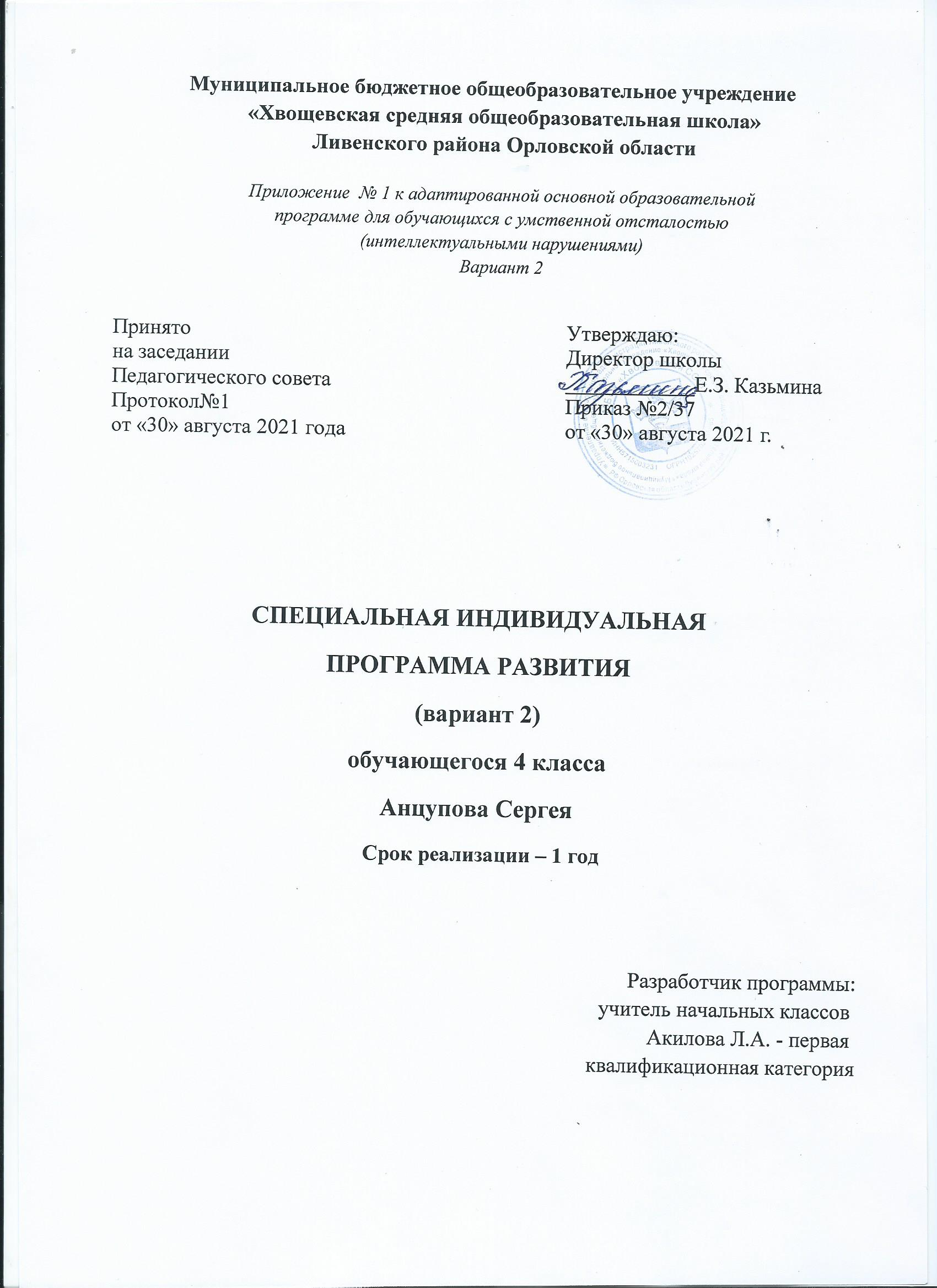 Содержание1. Пояснительная записка         Специальная индивидуальная программа развития (далее СИПР) предназначена для проведения коррекционно-педагогической работы с обучающимсяс тяжелой умственной отсталостью (интеллектуальными нарушениями),СИПР составлена на основе Адаптированной основной образовательной программы для обучающихся с умственной отсталостью (интеллектуальными нарушениями), вариант 2.  Целью программы является обретение обучающимся с тяжелой умственной отсталостью жизненных компетенций, которые позволят ему достигать максимально возможной самостоятельности в решении повседневных жизненных задач, обеспечат  его включение в жизнь общества на основе индивидуального поэтапного, планомерного расширения жизненного опыта и повседневных социальных контактов в доступных пределах.Цели реализации СИПР: социальная адаптация учащегося;  коррекция и компенсация нарушений развития;  доступное образование и воспитание;  общее и физическое развитие в соответствии с состоянием учащегося и возможностями. Задачи программы:  формирование социального поведения; коммуникативных умений: расширение социальных контактов, умение адекватно общаться, обращаться за помощью, соблюдая принятые правила приличия; формирование и развитие коммуникативной функции речи; умение выполнять инструкции педагога; использование по назначению учебных материалов; умение выполнять действия по образцу и по подражанию; отработка навыков самообслуживания и личной гигиены для достижения возможной степени независимости; эмоциональное развитие, чувство уверенности, положительное отношение к самому себе и окружающим; развитие умения занять себя в свободное время; развитие   умения   участвовать   в   совместной   игровой   и досуговой деятельности. Принципы:приоритет воспитания в образовательном процессе; личностно-ориентированный и деятельностный характер обучения; сочетание инновационных подходов с традициями отечественного образования. Ценности программы:  определение необходимых и достаточных условий для проявления и развития индивидуальности учащегося. приоритет индивидуальности, самобытности, самооценки учащегося как активного носителя субъективного опыта в образовательном процессе.   Описание организационно-педагогических условий          Обучение осуществляется по специальной индивидуальной программе развития для обучающихся с выраженной интеллектуальной недостаточностью и множественными нарушениями в развитии.  Данная программа выбрана в соответствии с заключением ПМПК (№.461 от 30.08.2018.  )  потребностями самого учащегося и согласована с родителями. Все учебные предметы для обучающегося с тяжелой умственной отсталостью имеют практическую направленность и максимально индивидуализированы.  Индивидуальный учебный план направлен на решение следующих образовательных задач:          - обеспечение базового образования;           - реализацию системы коррекционно - развивающего обучения.   Представленные рабочие программы по каждому предмету включают следующие разделы:  -пояснительная записка, в которой даѐтся характеристика общих, коррекционных целей и задач обучения по данному предмету;  - раздел, в котором представлены планируемые результаты и система оценки индивидуальных достижений обучающегося; - раздел, в котором раскрывается содержание обучения; - тематическое планирование; 2.Общие сведения об обучающемся ФИО учащегося: Анцупов Сергей ЕвгеньевичВозраст учащегося: 12 лет  Место жительства, адрес: Орловская область, Ливенский район, д. Пешково,ул.Центральная, д.5Мать: Анцупова Татьяна Алексеевна Год обучения:2021 -2022 учебный год  3.  Психолого-педагогическая характеристика обучающегося    Анцупову Сергею по решению ПМПК рекомендовано обучение по Специальной индивидуальной программе развития (СИПР), разрабатываемой на основе адаптированной общеобразовательной программы для учащихся с тяжѐлой умственной отсталостью, с учѐтом их индивидуальных образовательных потребностей. За период обучения в 2020-2021 учебном году ребенок показал значительную динамику в развитии психомоторной и сенсорной сфере, стабильность в эмоционально-личностной сфере(стал более усидчивым,спокойным,доброжелательным). По результатам обследования выявлено, что уровень интеллектуального развития значительно снижен и не соответствует возрастной норме, наблюдается очень высокая истощаемость, значительная инертность психических процессов. Используется механическое запоминание в рамках интересов ребенка. Нужный материал запоминает с трудом, быстро теряет его. Объем памяти значительно снижен.Мелкая и крупная моторика:Ведущая рука правая. На конец предыдущего учебного года отмечено улучшение мелкой моторики: держит карандаш  двумя пальцами правой руки, хороший нажим на карандаш,  соблюдает контуры фигур, при штриховке не заходит за границы изображений предметов.  Сергей редко болеет соматическими заболеваниями. Основные (ходьба, бег) и прикладные (прыжки, лазание и пр.) двигательные навыки сформированы. Состояние слуха и зрения соответствует норме.Эмоционально-волевая сфера:Контакт глазами очень редкий, кратковременный. Поведение Сергея нестабильное, в контакт с учителем вступает, со сверстниками старается общаться дружелюбно, но иногда может вступить в конфликт.  Реагирует на словесное поощрение (похвалу) улыбкой и кивком головы. Особенности мышления:Внимание поверхностное, крайне неустойчивое. Ребенок с трудом удерживает внимание на заданном объекте до одной минуты, быстро истощается, переключение на другой вид деятельности неудовлетворительное. Объем значительно снижен. Научился выделить существенные признаки предметов, установить причинно-следственные отношения. Стал определять предмет в пробе «3-ый лишний», с помощью педагога может назвать почему предмет «лишний».Коммуникация и речь: Владеет вербальной речью, может обратиться к окружающим и выразить свою потребность, выполнить простую просьбу, сообщить о выполненном задании, ответить на вопросы взрослого на уровне слова, словосочетания или простого предложения. Часто не понимает инструкции, выполнение заданий возможно с помощью педагога. Освоил чтение текста вслух по слогам и целыми словами, без понимания прочитанного. На вопросы по содержанию текста отвечает односложно, с помощью учителя. Наизусть может прочитать четверостишия с помощью учителя. Научился составлять 1-2 предложения по сюжетным картинкам.Списывает с печатного текста не может, лучше ему удается списывать с рукописного. Под диктовку не пишет.  Самостоятельные работы по письму выполняет медленно, с помощью учителя, так как не усвоил графический образ некоторых букв.  Представления об окружающем мире: Знает времена года, название и последовательность дней недели, последовательность месяцев и частей суток проговаривает с помощью взрослого. Научился показывать и называть основные цвета (синий, зеленый, красный, желтый). Оттенки путает. Форму и величину предметов определяет частично, при соотнесении путается. Знания об окружающем мире недостаточны.  На уроках окружающего мира дает односложные ответы.  Различает диких животных (заяц, лиса, медведь, волк), домашних животных (кот, корова, собака, свинья, лошадь), овощи (огурец, помидор, лук, картофель, капуста, морковь), фрукты (яблоко, груша, банан, лимон, апельсин). На уроках окружающего мира дает односложные ответы.  Различает диких животных (заяц, лиса, медведь, волк), домашних животных (кот, корова, собака, свинья, лошадь), овощи (огурец, помидор, лук, картофель, капуста, морковь), фрукты (яблоко, груша, банан, лимон, апельсин). Показывает (на себе, на кукле) части тела и лица. Различает предметы одежды, обуви, мебели.  Показывает (на себе, на кукле) части тела и лица. Различает предметы одежды, обуви, мебели. Математические представления По математике усвоил прямой счет до 20, обратного счета не знает.  Затрудняется решать примеры на сложение и вычитание в пределах 5.Решает задачи в пределах трех с помощью педагога. Различает геометрические фигуры: треугольник, квадрат, прямоугольник, круг, точка, линия (прямая, ломаная), отрезок, соотносит формы предметов с геометрической фигурой. Собирает картинку из 4-х и более частей. Пространственные и временные отношения сформированы недостаточно. При ориентация в пространственном расположении частей тела на себе (другом человеке, изображении): верх (вверху), низ (внизу), перед (спереди), зад (сзади), правая (левая) рука (нога, сторона тела)   использует  помощь педагога, самостоятельно не ориентируется.  Ориентировочная деятельность неуверенная, неточная и неполная.Деятельность преимущественно хаотичная, игровая. Целенаправленно работать и планировать свою деятельность не способен. Самоконтроль не сформирован. У Сергея отмечаются трудности переключения на другие виды деятельности, недостаточность концентрации внимания, замедленность восприятия, снижение объема механической памяти, низкая познавательная активность, что проявляется в пониженном интересе к заданиям, плохой сосредоточенности, медлительности и пониженной переключаемости психических процессов.  низкая работоспособность, неустойчивое внимание, быстро утомляется, слаборазвита кратковременная память и мышление, долговременная память отсутствует. Несмотря на это, у Сергея. присутствует интерес к окружающей среде, не нарушены контакты с внешним миром, развиты навыки самообслуживания.Направленность программ: формирование у обучающего с УО новых понятий и представлений по основным предметам, которые будут способствовать его дальнейшей адаптации к жизни и труду.Приоритетные образовательные области и предметы: Речь и альтернативная коммуникация (чтение, письмо). Математика (математические представления) Окружающий мир (мир природы и человека, окружающий социальный мир). Домоводство Искусство (музыка, изобразительная деятельность, ручной труд). Физическая культура.Коррекционные курсы:Предметно-практические действия    Двигательная активность4.Индивидуальный учебный план на 2021 – 2022 учебный год 5. Расписание индивидуальных занятий 6. Содержание образования6.1Базовые учебные действия.      Базовые учебные действия ― это элементарные и необходимые единицы учебной деятельности, формирование которых обеспечивает овладение содержанием образования обучающегося с тяжелой умственной отсталостью.       Программа формирования базовых учебных действий обучающегося стяжелой умственной отсталостью   реализуется в процессе всего школьного обучения и конкретизирует требования Стандарта к личностным и предметным результатам освоения СИПР. БУД формируются и реализуется только в совместной деятельности педагога и обучающегося. БУД обеспечивают становление учебной деятельности обучающегося с тяжелой умственной отсталостью в основных ее составляющих: познавательной, регулятивной, коммуникативной, личностной. Основная цель состоит в  формировании основ учебной деятельности обучающегося  с тяжелой умственной отсталостью, которые обеспечивают его подготовку к самостоятельной жизни в обществе. Формирование базовых учебных действий обучающегося  с тяжелой умственной отсталостью направлена на формирование готовности ребенка к овладению содержанием СИПР и включает следующие задачи:  Создание благоприятной обстановки, способствующей формированию положительной мотивации пребывания в образовательной организации и эмоциональному конструктивному взаимодействию с взрослыми (родственник, специалист, ассистент и др.) и сверстниками.Спокойное пребывание в новой среде Перемещение в новой среде без проявлений дискомфорта Установление контакта с педагогом и другими взрослыми, участвующими в организации учебного процесса Формирование учебного поведения Поддержание правильной позы Направленность взгляда на лицо взрослого, на выполняемое задание Подражание простым движениям и действиям с предметами Выполнение простых речевых инструкций (дай, возьми, встань, сядь, подними и др.) Принятие помощи взрослого Выполнение простых действий с одним предметом (по подражанию) Соотнесение одинаковых предметов (по образцу).Формирование умения выполнять задания в соответствии с определенными характеристикамиВыполнение задания полностью (от начала до конца) Программы учебных предметов - Пояснительная записка - Возможные результаты образования обучающегося - Календарно-тематическое планированиеРабочии программы по организации учебного процесса в 4 классе составлена на основе: ФГОС 	от 19.12.2014г. приказ № 1599 Адаптированной 	основной общеобразовательной программы, варианта 2,нацеленной на образование детей   с умеренной, тяжелой, глубокой умственной отсталостью,  с ТМНР с учетом их индивидуальных образовательных потребностей; учебного плана МБОУ «Хвощевская средняя общеобразовательная школа»;   Программа включает следующие разделы:  Речь и альтернативная коммуникация (чтение ,письмо). Математические представления. Мир природы и человека. Окружающий социальный мир. Музыка и движение. Адаптивная физкультура. Изобразительная деятельность.  8. ДомоводствоАдаптированная индивидуальнаярабочая   программаучебного предмета «Чтение»4 класс1. Планируемые результаты освоения учебного предметаЛичностные результаты включают овладение обучающимися с умственной отсталостью (интеллектуальными нарушениями) жизненными и социальными компетенциями, необходимыми для решения практико-ориентированных задач и обеспечивающими становление социальных отношений обучающихся в различных средах.Личностные результаты:1) осознание себя как гражданина России; формирование чувства гордости за свою Родину, наследие русской литературы; 2) формирование уважительного отношения к иному мнению, истории и литературе других народов; 3) владение навыками коммуникации и принятыми нормами социального взаимодействия на уроках чтения; 7) способность к осмыслению социального окружения, своего места в нем, принятие соответствующих возрасту ценностей и социальных ролей, в т.ч. в ходе обсуждения произведений художественной литературы; 8) принятие и освоение социальной роли обучающегося, формирование и развитие социально значимых мотивов учебной деятельности на уроках чтения; 9) развитие навыков сотрудничества с взрослыми и сверстниками в разных социальных ситуациях на уроках чтения; 10) формирование эстетических потребностей, ценностей и чувств средствами художественной литературы; 11) развитие этических чувств, доброжелательности и эмоционально-нравственной отзывчивости, понимания и сопереживания чувствам других людей средствами художественной литературы; 12) формирование установки на безопасный, здоровый образ жизни, наличие мотивации к творческому труду, работе на результат, бережному отношению к материальным и духовным ценностям средствами художественной литературы.Предметные результаты.Предметные результаты связаны с овладением обучающимися содержанием предметной области «Язык и речевая практика» и характеризуют их достижения в усвоении знаний и умений, возможности их применения в практической деятельности и жизни, включают умения:- осознанно и правильно читать вслух текст целыми словами;- соблюдать при чтении паузы между предложениями;- ставить логическое ударение и необходимую интонацию;- отвечать на вопросы по прочитанному;- выделять главную мысль произведения;- участвовать в беседе;- делить текст на законченные по смыслу части по данным заглавиям;- выделять главные действующие лица, давать оценку их поступков;- самостоятельно делать полный и выборочный пересказ;- рассказывать по аналогии с прочитанным;- заучивать наизусть стихотворения, басни;- выборочно пересказывать по рисункам;- делить рассказ на части по плану.Обучающиеся должны уметь:1 уровень:•	читать после анализа текст вслух целыми словами (по слогам трудные по семантике и структуре слова) с соблюдением пауз и соответствующим тоном голоса и темпом речи•	отвечать на вопросы по прочитанному;•	читать про себя, выполняя задания учителя;•	выделять главных действующих лиц, давать оценку их поступкам;•	читать диалоги по ролям;•	пересказывать прочитанное по частям;•	выразительно читать наизусть 7-8 стихотворений перед учениками класса;2 уровень:•	осознанно и правильно читать текст вслух по слогам и целыми словами;•	пересказывать содержание прочитанного по вопросам;•	участвовать в коллективной работе по оценке поступков героев и событий;•	выразительно читать наизусть 5-7 коротких стихотворений перед учениками класса2. Содержание учебного предмета с указанием форм организации учебных занятийЧтение является важным учебным предметом в адаптированной основной общеобразовательной программе образования обучающихся с интеллектуальными нарушениями (умственной отсталостью). Его направленность на социализацию личности умственно отсталого ребенка, на коррекцию и развитие речемыслительных способностей детей, на формирование эмоционального отношения к действительности и нравственных позиций поведения – все это еще раз подчеркивает значимость обучения чтению обучающихся с интеллектуальными нарушениями (умственной отсталостью). Задачами уроков чтения для обучающихся интеллектуальными нарушениями (умственной отсталостью) в 4 классе являются:воспитание у детей интереса к уроку чтения и к чтению как к процессу;формирование у них техники чтения: правильного (без искажения звукового состава слов и с правильным ударением) и выразительного чтения, обеспечение постепенного перехода от послогового чтения к чтению целым словом;формирование у детей навыков сознательного чтения: читать доступный пониманию текст вслух, шепотом, а затем и про себя, осмысленно воспринимать содержание прочитанного, сопереживать героям произведения, давать оценку их поступкам во время коллективного анализа;развитие у них умения общаться на уроке чтения: отвечать на вопросы учителя, спрашивать одноклассников о непонятных словах, делиться впечатлениями о прочитанном, дополнять пересказы текста, рисовать к тексту словесные картинки, коллективно обсуждать предполагаемый ответ и др.Для чтения в 4 классе подбираются доступные для детей произведения народного творчества, рассказы и сказки русских и зарубежных писателей, доступные пониманию детей деловые и научно-популярные статьи. В основе расположения произведений в книгах для чтения лежит тематический принцип. В каждом последующем году продолжается и расширяется заявленная в предыдущем классе тематика, тем самым обеспечивается концентричность расположения учебного материала, создающая условия для пошагового расширения знаний и представлений, для регулярного повторения раннее усвоенных тем.Совершенствование техники чтения осуществляется последовательно. Постоянное внимание уделяется формированию навыка правильного чтения, которым дети с нарушением интеллекта овладевают с большим трудом в силу особенностей психического развития, что затрудняет понимание содержания прочитанного и тормозит развитие темпа чтения. Переход на более совершенные способы чтения вслух осуществляется постепенно и проходит ряд этапов от аналитического (слогового) чтения к синтетическому (целым словом). Каждый из этапов развития навыков чтения имеет свои трудности и требует подбора специальных методов и приемов обучения. Работа над выразительностью чтения начинается с переноса опыта выразительной устной речи на процесс чтения. Усвоение содержания читаемого осуществляется в процессе анализа произведения, направленного на выяснение информации, заложенной в тексте, смысловых связей между описанными событиями и действиями героев. В процессе анализа произведения важно не нарушать непосредственного переживания детей за судьбы героев, добиваться точности эмоционального восприятия за счет выразительного чтения текста учителем и вопросов, помогающих адекватно оценивать психологическое состояние действующих лиц, напряженность ситуации. От класса к классу возрастает уровень требований к самостоятельности учащихся в проведении разбора читаемого, в оценке поступков героев в мотивации этих поступков, в выделении непонятных: слов. Школьники овладевают умением правильно и последовательно пересказывать содержание несложного по фабуле произведения, учатся обмениваться мнениями по теме текста с привлечением собственного опыта. Такая работа обеспечивается подбором текстов, соответствующих интересам учащихся, и целенаправленными вопросами учителя. Для каждого года обучения определяется уровень требований к технике чтения, анализу текстов, навыкам устной речи. Эти требования формируются по двум уровням, исходя из возможностей детей и динамики их продвижения. Для чтения подбираются произведения народного творчества, классиков русской и зарубежной литературы, доступные пониманию статьи из газет и журналов. В процессе обучения чтению у учащихся последовательно формируется умение с помощью учителя разбираться в содержании прочитанного.В программе на каждый год обучения дается примерная тематика произведений, определяется уровень требований к технике чтения, анализу текстов, совершенствованию навыков устной речи и объему внеклассного чтения.Тематика произведений для чтения подобрана с учетом максимального развития познавательных интересов детей, расширения их кругозора, 
воспитания нравственных качеств. Это произведения о Родине, о Москве; ее прошлом и настоящем, о мудрости и героизме русского народа; о рабочих профессиях; об отношении людей к труду, природе, друг к другу; об общественно полезных делах. Произведения о сезонных изменениях в природе, жизни животных, занятиях людей; рассказы, сказки, статьи, стихотворения, пословицы на морально-этические темы, на темы мира и дружбы.Внеклассное чтение ставит задачу начала формирования читательской самостоятельности у обучающихся с интеллектуальными нарушениями (умственной отсталостью): развития у них интереса к чтению, знакомства с лучшими, доступными их пониманию произведениями детской литературы, формирования навыков самостоятельного чтения книг, читательской культуры; посещения библиотеки; умения выбирать книгу по интересу.Программа построена по концентрическому принципу, а также с учётом преемственности планирования на весь курс обучения. Такой принцип позволяет повторять и закреплять полученные знания в течение года, а далее дополнять их новыми сведениями.В программе определён обязательный базовый уровень планируемых результатов освоения курса.Содержание чтения: произведения устного народного творчества: загадки, поговорки, потешки, сказки. Отличие сказки от рассказа. Рассказы и стихотворения русских и зарубежных классиков, современных детских писателей о природе родного края, о жизни детей, об их взаимоотношениях с природой, друг с другом, со взрослыми. Нравственное и безнравственное в этих отношениях.Рождественские рассказы.Статьи занимательного характера об интересном и необычном в окружающем мире, о культуре поведения, об искусстве, историческом прошлом и др.Примерные лексические темы: «Школьная жизнь», «Листьям время опадать», «Делу время – потехе час», «О братьях наших меньших», «Поёт зима, аукает», «Жизнь дана на добрые дела», «В мире волшебной сказки», «Весна, весна! И все ей рады», «Смешные истории», «Родная земля», «Лето пришло».Техника чтения. Чтение без искажения звукового состава слова с соблюдением правильности ударения.Орфоэпическое чтение целыми словами двусложных и трёхсложных слов с простыми слоговыми структурами, послоговое орфографическое чтение малознакомых слов со сложными слоговыми структурами: всмотрелся, встречался.Выразительное чтение с соблюдением пауз на знаках препинания, интонации конца предложения, восклицательной и вопросительной интонации, интонации перечисления. Выбор соответствующего тона голоса для передачи эмоционального содержания читаемого (радость, грусть, удивление, обида и т.д.). Выделение ремарок автора, подсказывающих тон голоса и темп речи (мальчик затараторил, радостно воскликнул, удивлённо произнёс и др.). Чтение по ролям и драматизация отработанных диалогов.Сознательное чтение. Прослушивание произведения с установкой на его эмоциональную оценку (первое впечатление, элементарный анализ). Установление причинности событий и поступков героев. Умение узнавать эмоциональное состояние персонажа, выделяя для этой цели под руководством учителя авторские слова, характеризующие действующее лицо. Определение отношения автора к своим героям (как можно узнать об этом). Собственная оценка событий и персонажей с опорой на свой опыт и вопросы учителя. Коллективная работа над идеей произведения. Сравнение произведений, одинаковых по теме, по поступкам героев, по общности идеи (добро побеждает зло, ложь до добра не доведёт; поступай с другими так, как хочешь, чтобы поступали с тобой, и др.). Развитие умения задавать вопросы по содержанию произведения, обращаясь за ответом к учителю, одноклассникам. Работа с заглавием произведения. Прогнозирование, о чём может идти речь в рассказе. Сравнение прогноза с содержанием прочитанного. Выделение обучающимися непонятных для них слов. Привлечение одноклассников к их толкованию. Помощь учителя в объяснении семантики слова (опора на наглядность и опыт обучающихся с интеллектуальными нарушениями (умственной отсталостью). Коллективное выделение логических частей текста, подбор к ним заглавий из данных учителем.Развитие речи. Составление собственного рассказа по заглавию и иллюстрациям к произведению. Сравнение рассказа, придуманного обучающимися, и рассказа, написанного автором. Подробный пересказ всего произведения своими словами с использованием приёмов, делающих этот пересказ коммуникативно-целесообразным (по цепочке, с эстафетой, на соревнование рядов, по «скрытой картинке», по картинному плану к рассказу и др.). Предварительная работа над текстовыми синонимами (как по-разному, не повторяясь, можно называть героя произведения; как можно сказать, заменяя слово было, и др.). Выборочный пересказ эпизодов из прочитанного с использованием авторских слов и выражений. Словесное рисование картинок к отдельным отрывкам текста.Внеклассное чтение. Чтение детских книг русских и зарубежных писателей, знание заглавия и автора книги, ориентировка в книге по оглавлению. Ответы на вопросы о прочитанном, пересказ отдельных эпизодов. Регулярное посещение школьной библиотеки. Отчёт о прочитанной книге перед классом на уроках чтения.Формы организации учебных занятий: урок «открытия нового знания», урок рефлексии, урок методологической направленности, урок развивающего контроля, комбинированный урок, театрализованный урок, урок – ролевая игра4. Учебно-методический материал:1. Ильина, С.Ю. Учебник «Чтение» для 4 класса специальных (коррекционных) образовательных учреждений VIII вида. – М.: Просвещение, 2014.2. Кульневич, Т.П. Нетрадиционные уроки в начальной школе. – Волгоград: Учитель, 2002.Материально-техническое обеспечение:- АРМ учителя: ноутбук, телевизор, колонки;- компьютерные презентации PowerPoint по темам программы;- серии книг для внеклассного чтения(книги с рассказами о живой и неживой природе, направленные на патриотическое, этическое и эстетическое воспитание);- дидактический материал (портреты писателей, иллюстрации (репродукции) к изучаемым произведениям, комплект сюжетных картинок);- демонстрационные таблицы.Адаптированная индивидуальнаярабочая   программаучебного предмета «Письмо»4 классЦель: научить писать свою фамилию, имя, отчество, простое заявление и т. п.Задачи:   подготовка детей к самостоятельной жизни, умению ориентироваться в окружающей жизни, общаться с людьми, приобрести простейшие трудовые навыки.Обучение грамоте умственно отсталых детей ведется по звуковому аналитико-синтетическому методу. При этом необходимо применять различные методы и приемы для более успешного овладения программным материалом:- игровую деятельность (дидактические игры на развитие звукопроизношения, на развитие произвольного внимания);- использование яркого доступного наглядного материала и т. д..Обучение чтению и письму ведется параллельно. Осуществляется межпредметная связь с занятиями по рисованию, лепке, выкладыванию букв из цветных палочек, пуговиц, мозаике, конструированию. Широко используется художественная литература, чтение потешек, стихов, загадок, слушание музыки и пения.Порядок изучения звуков и букв диктуется законами фонетики с учетом специфики особенностей познавательной деятельности детей.Последовательность изучения звуков и букв установлена с учетом трудностей выделения звука из речи, произношения, слияния звуков в слот, т. е. самого процесса чтения. Программа по письму включает разделы: «Звуки и буквы», «Слово», «Предложение», «Чистописание.» Звуки и буквы. Учащиеся приобретают начальные сведения по фонетике и графике: о звуках и буквах, о гласных и согласных, об алфавите, о слоге и переносе по слогам, о гласных ударных и безударных. Слово. В процессе практических грамматических упражнений изучаются различные разряды слов  — названия предметов, действий, признаков.Предложение. Понятие о предложении учащиеся получают на конкретном речевом материале в процессе разбора предложения по словам и составления предложения из слов. Упражняясь в составлении предложений на предложенную тему, по картинке, по опорным словам,  восстанавливая нарушенный порядок слов в предложении, учащиеся должны осознать, что в предложении выражается мысль в законченном виде, слова расположены в определенном порядке и связаны между собой. Эту связь можно установить с помощью вопросов. Графические навыки. У учащихся совершенствуются графические навыки, трудности формирования которых у умственно отсталых школьников часто бывают связаны с недостаточным развитием движений мелких мышц руки и малой их координированностью. Работа эта заключается в закреплении написания строчных и прописных букв и их соединений, что предупреждает появление при письме графических ошибок, в списывании с рукописного и печатного текста.Письмо4 класс (68 часов) 2 часа в неделюСодержание.Повторение пройденных звуков и букв.Звуки и буквы. Соотнесение звука и буквы, их различие. Звуки гласные и согласные.Слово. Слог как часть слова. Перенос части слова при письме ( с помощью учителя). Деление  слов на слоги. Практические упражнения со словами, отвечающими на вопросы кто это? что это? что делает? Большая буква в именах людей и кличках животных.Предложение.  Построение простого предложения:составление предложений по вопросу, картинке, на тему предложенную учителем (запись с помощью учителя);списывание предложений, вставка пропущенных слов в соответствии с данными картинками;написание большой буквы в начале предложения и точка в конце предложения;упражнения в списывании рукописного и печатного текста. Письмо и чистописание.  Письмо строчных и прописных букв, соединение их в слова. Выполнение с помощью учителя письменных упражнений  в соответствии с заданием. Списывание рукописного и печатного текстов по слогам. Составление под руководством учителя из букв разрезной азбуки слов — подписей под предметными рисунками и их запись.Тематическое планированиепо письму 4 классКоличество часов - 68 часов Ожидаемые результатыОбучающиеся должны знать:-  изучаемые буквы, различать их в словах, определять, есть ли указанная буква в данном слове, выделять первый и последний звук, соотносить звук с буквой.Обучающиеся должны уметь:- Составлять  слоги и слова с изученными буквами.- Письмо строчных и прописных букв.- Списывать с классной доски и с букваря прочитанные и разобранные слоги, слова и короткие предложения.Отслеживание результатов заносится в карту наблюдений за динамикой развития по письму, в рабочих тетрадях и в индивидуальных заданиях, собранных в личных портфолио.Адаптированная индивидуальнаяРабочая   программаучебного предмета «Математические представления»4 классОбщая характеристика учебного предмета «математические представления»:    Дети с выраженным нарушением интеллекта не могут овладеть элементарными математическими представлениями без специально организованного обучения. Создание ситуаций, в которых дети непроизвольно осваивают доступные для них элементы математики, является основным подходом в обучении. В конечном итоге важно, чтобы ребенок научился применять математические представления в повседневной жизни: определять время по часам, узнавать номер автобуса, на котором он сможет доехать домой, расплатиться в магазине за покупку, взять необходимое количество продуктов для приготовления блюда и т.п. Знания, умения, навыки, приобретаемые ребенком в ходе освоения программного материала по математике, необходимы ему для ориентировки в окружающей действительности, т.е. во временных, количественных, пространственных отношениях, решении повседневных задач.     В то же время необходимо отметить, что формирование элементарных научных знаний не является самоцелью. Это лишь желаемый результат обучения, который может  быть, достигнут,  только если  интеллектуальные возможности ребенка, состояние его здоровья позволяют сделать это. Курс «Математические представления » состоит из следующих разделов:Представления о форме, Представления о величине. Пространственные представления, Временные представления.            Количественные представления.Основные задачи (цели) реализации содержания  Предметные (образовательные): развитие элементарной жизнеобеспечивающей ориентировки в пространственновеличинных, временных и количественных отношениях окружающей действительности. Умение ориентироваться в схеме тела, в пространстве и на плоскости формирование элементарных общеучебных умений.  развитие наглядно-действенного мышления и элементов наглядно-образного и логического мышления.  формирование  практических навыков  и умений в счете, вычислениях на наглядно представленном материале в бытовых ситуациях. формирование представлений о части суток, количестве (дочисловых представлений), числе, знакомство с цифрами,  счет, решение простых арифметических задач с опорой на наглядность. Умение различать части суток, соотносить действие с временными промежуткам, составлять и прослеживать последовательность событий. Коррекционно-развивающие  задачи:  развитие сенсорных представлений,  мелкой моторики кистей рук,  развитие познавательной активности ученика,  овладение элементарной математической терминологией, значимой для социально-бытовой ориентировки в действительности,  ПЛАНИРУЕМЫЕ РЕЗУЛЬТАТЫ ИЗУЧЕНИЯ УЧЕБНОГО ПРЕДМЕТА Предметные результаты: развивается понимание  математической терминологии, понимание слов, обозначающих объекты, развитие жизнеобеспечивающей ориентировки в пространстве и  времени. Личностные: развитие навыков общения по содержанию предмета «Математические представления». Базовые УУД: формируется учебное поведение, умение выполнять посильное задание от начала до конца. Описание возможных результатов обучения:умение определить по одному или двум сенсорным эталонам; найти, подать названный предмет, выбрав из ряда объектов; ориентировка в пространстве и узнавание объектов учебной комнаты, помещения столовой, туалетной комнаты; понимание простых предлогов с пространственным значением (в, на, под) Математические представления Количественные представления - нахождение одинаковых объектов: предметов изображений различение множеств: один, много, пусто Пространственные представления составление упорядоченного ряда из однородных предметов - составление предмета (изображения): из 2-х частей из 3-х частей Представления о форме группировка предметов по форме  -различение предметов по форме (круг, квадрат) соотнесение объемных форм с геометрическими фигурами Представления о величине группировка предметов по величине -различение предметов по величине (большой, маленький)СодержаниеАдаптированная индивидуальнаярабочая   программаучебного предмета «Мир природы и человека»4 класс1. Планируемые результаты освоения учебного предметаДля обучающихся с интеллектуальными нарушениями очень важно, чтобы все обучение носило практический характер. Поэтому помимо предметных результатов освоения программы в курсе «Мир природы и человека» реализуется формирование личностных умениями и навыков. Для детей с интеллектуальными нарушениями эти действия носят характер жизненных компетенций. В курсе «Мир природы и человека» представлены многообразные задания, иллюстративный и текстовый материал на развитие следующих личностных умений и навыков:- осознание себя как ученика, как члена семьи, как друга и одноклассника;- адекватность представлений о собственных возможностях и ограничениях, о насущно необходимом жизнеобеспечении в окружающем мире; - способность вступать в коммуникацию со взрослыми по вопросам медицинского сопровождения и создания специальных условий для пребывания в школе, своих нуждах в организации обучения; - способность вступать в коммуникацию со сверстниками по вопросам помощи, при взаимодействии в совместной деятельности;- владение социально-бытовыми умениями в учебной деятельности и повседневной жизни, в окружающем мире; - владение навыками коммуникации и принятыми ритуалами социального взаимодействия (т. е. самой формой поведения, его социальным рисунком); - осмысление и дифференциация картины мира, ее временно-пространственной организации через содержание курса «Мир природы и человека»; - осмысление социального окружения, своего места в нем, принятие соответствующих возрасту ценностей и социальных ролей;- овладение самостоятельным выполнением заданий, поручений, инструкций;Для решения задачи социальной адаптации важнейшим является развитие коммуникативной функции речи, формирование культуры и стиля речи с тем, чтобы развивать у обучающихся с интеллектуальными нарушениями умение общаться и использовать полученные знания в различных социальных ситуациях в жизни. Умение задать вопрос, понять вопрос, ответить на вопрос помогает установить конструктивное общение, например, в поликлинике, аптеке, магазине и т.д. Работа над развитием регулирующей функции речи проводится также через специально организованную на уроке работу по освоению общеучебных навыков, таких как: выслушивание инструкции или установки на деятельность в ходе урока, планирование работы, отчет о работе и т. д. Таким образом, процесс изучения курса «Мир природы и человека» должен быть направлен на овладение коммуникативными навыками.Предметные результаты изучения курса «Мир природы и человека» могут быть минимальными и достаточными.Минимальным уровнем является формирование следующих умений:– правильно и точно называть изученные объекты, явления, их признаки;– различать объекты живой и неживой природы;– выделять части растений; узнавать в природе и на рисунках деревья, кусты, травы;– называть наиболее распространённых диких и домашних животных своей местности;– называть и показывать органы чувств человека, объяснять их назначение;– соблюдать элементарные санитарно-гигиенические нормы.Достаточный уровень не является обязательным для всех обучающихся с интеллектуальными нарушениями и содержит следующие умения и навыки:– овладение представлениями о взаимосвязях между изученными объектами и явлениями природы;– узнавание и называние объектов живой и неживой природы в естественных условиях;– отнесение изученных объектов природы к определенным группам по существенным признакам;– знание правил гигиены, безопасного поведения в соответствии со своими знаниями;2. Содержание учебного предмета с указанием форм организации учебных занятийПрограмма учебного курса «Мир природы и человека» составлена на основе Примерной адаптированной основной общеобразовательной программы обучения для обучающихся с легкой умственной отсталостью (интеллектуальными нарушениями) (вариант 1) и соответствует Федеральному государственному образовательному стандарту обучающихся с умственной отсталостью (интеллектуальными нарушениями).Учебного курс "Мир природы и человека" является начальным звеном формирования естествоведческих знаний, пропедевтическим этапом развития у обучающихся младших классов понятийного мышления на материале сведений о неживой и живой природе.С одной стороны, содержание предметного курса "Мир природы и человека" базируется на знакомых обучающимся объектах и явлениях окружающего мира и дает возможность постепенно углублять сведения, раскрывающие причинные, следственные, временные и другие связи между объектами, явлениями и состояниями природы.С другой стороны, курс элементарного природоведения в младших классах (1-4) в образовательных учреждений, реализующих адаптированные основные общеобразовательные программы для обучающихся с интеллектуальными нарушениями должен заложить основы для изучения в дальнейшем таких базовых предметов как "Естествознание" и "География", создать преемственную систему знаний между названными предметами.Цель учебного курса «Мир природы и человека» заключается в формировании первоначальных знаний о живой и неживой природе; понимании простейших взаимосвязей, существующих между миром природы и человека. Курс решает следующие коррекционно-образовательные и воспитательные задачи: • уточняет имеющиеся у обучающихся представления о живой и неживой природе, даёт новые знания об основных её элементах; • на основе наблюдений и простейших опытных действий расширяет представления о взаимосвязи живой и неживой природы, о формах приспособленности живого мира к условиям внешней среды; • вырабатывает умения наблюдать природные явления, сравнивать их, составлять устные описания, использовать в речи итоги наблюдений и опытных работ, отмечать фенологические данные; • формирует знания учащихся о природе своего края;• формирует первоначальные сведения о природоохранной деятельности человека, учит детей бережному отношению к природе. Наряду с этими задачами на уроках решаются специальные задачи, направленные на коррекцию умственной деятельности школьников: Развитие внимание: - учить сосредотачиваться на предлагаемом материале в процессе деятельности; - развивать наблюдательность; - учить ориентироваться в незнакомом материале; - распределять внимание (слушать и одновременно писать, рисовать и т.д.); - формировать быстрое переключение с одного вида занятий на другой; - развивать интеллектуальную активность; - развивать устойчивое внимание; - учить умению самостоятельно концентрировать внимание; Развитие восприятия: - формировать восприятия величины объектов; - формировать восприятия формы объектов; - формировать восприятия цветов, цветовых оттенков; - формировать временные представления. Развитие памяти: - развивать двигательную память; - развивать эмоциональную память; - развивать образную память; - развивать словесно-логическую память; - развивать смысловую память - механическую.  Развитие мышления: - выделять отдельные свойства предметов; - выделять признаки предметов; - учить сравнивать похожие, непохожие объекты; - учить устанавливать общие признаки объекта; - учить выделять главное; - учить устанавливать причинно – следственные зависимости.  Формирование пространственных отношений: - формировать понятия лево – право; - формировать пространственные отношения на плоскости (центр, верхний левый, правый, нижний левый, правый); - формировать способность удерживать инструкцию, навык самоконтроля; - научить ориентироваться в пространстве; - формировать понятия (около, над, под). Развитие речи:- активизировать речь; - пополнять запас активного и пассивного словаря; - расширять запас общих представлений; - уточнять сведения об окружающем мире; - формировать связную речь.Основное внимание при изучении учебного курса «Мир природы и человека» уделено формированию представлений об окружающем мире: живой и неживой природе, человеке, месте человека в природе, взаимосвязях человека и общества с природой. Практическая направленность учебного предмета реализуется через развитие способности к использованию знаний о живой и неживой природе, об особенностях человека как биосоциального существа для осмысленной и самостоятельной организации безопасной жизни в конкретных условиях. Повышение эффективности усвоения учебного содержания требует организации большого количества наблюдений, упражнений, практических работ, игр, экскурсий для ознакомления и накопления опыта первичного взаимодействия с изучаемыми объектами и явлениями. Структура курса представлена следующими разделами: Сезонные изменения:  в неживой природе; растения и животные в разное время года;  одежда людей, игры детей, труд людей в разное время года.Неживая природа. Живая природа: растения; грибы;  животные;  человек. Безопасное поведение:  предупреждение заболеваний и травм;  безопасное поведение в природе;  правила поведения с незнакомыми людьми, в незнакомом месте; телефоны первой помощи, звонок по телефону экстренных служб. ОСНОВНОЕ СОДЕРЖАНИЕ УЧЕБНОГО ПРЕДМЕТАВ программу включены следующие разделы: Сезонные изменения (17 ч)Цель: формирование понятий о различных временах года. Исходя из причины - деятельности Солнца, определять следствия - признаки времён года. Обобщение и закрепление представлений о жизни растений, животных в разные времена года. Закрепление представлений о деятельности человека в связи с сезонными изменениями в природе.Обобщение полученных знаний о влиянии солнца на изменения в природе (температура воздуха, воды, количество тепла), на смену времён года. Чередование времён года, закрепление знаний о названиях месяцев.Формирование представлений о явлениях в неживой природе: замерзание рек (ледостав), иней, изморозь, моросящий дождь, ледоход, проталина, разлив, ливень, град, роса, туман.Растения и животные в разное время года. Сад, огород, поле, лес в разное время года    Дикие и домашние животные в разное время года.Труд людей города и села в разное время годаЗавершается формирование понятий о сезонных изменениях в природе зимой, весной, летом, осенью. Фиксируется представление о Солнце как источнике света и тепла на планете, в связи с деятельностью Солнца устанавливаются все признаки того или иного времени года. Картина дополняется сопровождающими времена года природными явлениями. Расширяется круг знакомых растений и животных, учитель может дополнить его изучениемхарактерных для данной местности представителей флоры и фауны. Устанавливается взаимосвязь природных изменений и изменений в жизни растений, животных, деятельности человека.Неживая природа (8 ч)Цель: знакомство учащихся со свойствами почвы, её составом, значением для жизни животных и человека. Формирование элементарных представлений о свойствах элементов почвы: песка, глины, камней, перегноя. Формирование первичных представлений о формах поверхности земли.Почва. Состав почвы: песок, глина, камни. Простейшие свойства почвы, их значение для растений.Способы обработки почвы: рыхление, полив и т. д.Формы поверхности 3емли: равнины, низменности, холмы, горы.Для изучения почвы необходимо использовать наглядный материал (песок, глину и т. д.). Дети должны видеть, осязать. Если возможно, желательно провести простейшие опыты: показать, как вода проникает через песок, глину, и сравнить результаты наблюдений, посмотреть, как сыплется песок, ощутить вязкость глины.Исходя из свойств элементов почвы, можно предположить, как растения будут расти в той или иной почве. Способы обработки земли возможно закрепить во время работы на пришкольном участке. Даже городские школы имеют хотя бы маленький участок, где можно создать экспериментальную грядку. Важно, чтобы учащиеся проделали работу сами. Формы поверхности земли также можно смоделировать на участке или в песочнице.Живая природа (31 ч)Растения (14 ч)Цель: закрепление представлений о жизни растений. Расширить представления о растениях, выделяя такие группы растений, как культурные и дикорастущие, лекарственные. Показать роль человека в создании культурных растений, их значение в жизни человека. Познакомить учащихся со строением, жизнью, выращиванием и значением для человека растений поля.Растения сада, огорода, леса, их сравнение. Растения культурные и дикорастущие (по 2-3 наиболее распространённых). Уход за цветами в саду. Лекарственные растения: календула, зверобой. Редкие растения и их охрана. Парк (сквер). Создание человеком парков. Растения поля. Рожь, пшеница, овёс и др. Уход человека за полевыми растениями, их значение в жизни человека. Строение полевых растений: корень, стебель-соломина, лист, колос, метёлка. Влияние сезонных изменений на жизнь полевых растений.Организуя сравнение растений сада, леса, огорода, по мере возможности обратить внимание на их сходство и различия, показать роль человека в окультуривании растений, выведении новых полезных сортов растений. При изучении особенностей ухода за цветами, растениями поля актуализировать знания, полученные при изучении почвы и способов её обработки, закрепляя таким образом полученные ранее знания. В ходе изучения растений поля сконцентрировать внимание на значении этих растений для человека, а также на связи жизни этих растений с сезонными изменениями в природе.Животные (12 ч)Цель: показать роль и значение домашних животных в жизни человека. Познакомить с работой человека по созданию новых, полезных для него пород животных. Познакомить учащихся с новой группой: водоплавающие птицы (дикие и домашние), с особенностями их строения, приспособлением к среде обитания.Домашние животные: лошадь, овца, корова, свинья. Разведение человеком домашних, животных, уход за ними. Ферма. Разнообразие пород домашних животных. Птицы. Разнообразие птиц. Птицы - друзья сада; охрана птиц.Домашние птицы: курица, гусь, утка. Внешний вид, повадки, забота о потомстве. Уход за ними.Дикие птицы: утка, гусь, лебедь. Внешний вид, образ жизни. Сравнение с домашними уткой и гусем.Насекомые. Внешний вид, образ жизни, питание.Полезные насекомые. Разведение и использование человеком пчёл. Пасека.Насекомые-вредители.При изучении домашних животных отметить работу человека по созданию новых пород животных, показать, как человек использует свои знания о природе, особенностях животных в организации ухода и разведения того или иного животного. Сравнение диких и домашних птиц позволит учителю показать взаимосвязь дикой природы и деятельности человека. При изучении насекомых учителю необходимо обратить внимание на те виды, которые наиболее распространены в их местности и знакомы детям. На примере пчёл показать, как знания человека о природе, о жизни данных насекомых помогают ему использовать их для своей пользы.Человек (8 ч)Цель: формирование элементарных представлений о значении мозга человека, о правильной организации своей жизни. Показать взаимосвязь человека и окружающей природы. Рассказать о необходимости бережного отношения к природе как среде обитания человека, её охране.Профилактика травматизма головного мозга.Режим дня. Предупреждение перегрузок, правильное чередование труда и отдыха.Состояние природы и её влияние на здоровье человека. 3абота человека о чистоте воды, воздуха, забота о земле. Охрана редких растений и исчезающих, животных. Зоопарк. Заповедник. Лесничество.При изучении мозга человека невозможно показать учащимся особенности его строения и работы, поэтому внимание следует направить на практические меры: предупреждение травм и организацию правильного распорядка дня с целью предупреждения перегрузок и усталости. Следует прямо связать состояние природы и здоровье человека. Показать важность этого направления деятельности людей. Обратить внимание на то, что сами дети могут сделать для сохранения чистоты природы.Повторение (2 ч)Учащиеся должны усвоить следующие представления:о земле, её составе, свойствах, значении для жизни растений;о растениях поля, сада, их строении, использовании человеком;о домашних животных и птицах их повадках, образе жизни, роли человека в жизни домашних животных;о насекомых, их роли в жизни природы;бТРЕБОВАНИЯ К УРОВНЮ ОБУЧЕННОСТИМинимальный уровень:-способен относить изученные объекты к определенным группам (корова - домашнее животное); -способен называть сходные объекты, отнесенные к одной и той же изучаемой группе (фрукты; птицы; зимняя одежда); -знает требования к режиму дня школьника и понимать необходимость его выполнения; -знает основные правила личной гигиены; -имеет представления об элементарных правилах безопасного поведения в природе и обществе.Достаточный уровень:-способен узнавать и называть изученные объекты в натуральном виде в естественных условиях; -способен относить изученные объекты к определенным группам с учетом различных оснований для классификации (волк ― дикое животное, зверь (млекопитающее), животное, санитар леса); -знает правила гигиены органов чувств; -проявляет активность в организации совместной деятельности и ситуативного общения с детьми; -умеет адекватно взаимодействовать с объектами окружающего мира.УЧЕБНО-МЕТОДИЧЕСКИЕ СРЕДСТВА ОБУЧЕНИЯЛитература...Учебник для общеобразовательных организаций, реализующих адаптированные основные общеобразовательные программы, 2-е издание, Москва «Просвещение» 2021 «Мир природы и человека» в 2-х частях, 4 класс, автор Матвеева Н.Б., И.А.Ярочкина., Попова М.А., Куртова Т.О.Дидактические материалы:Коллекция растений.Домашние и дикие животные.Комнатные растения.Игры и упражнения на развитие внимания, памяти, мышления, восприятия, речи.Наборы сюжетных картинокВидеофильмы о природе и животныхКомплект демонстрационных таблицАдаптированная индивидуальнаярабочая   программаучебного предмета «Окружающий социальный мир»4 классПояснительная записка Обучение детей жизни в обществе включает формирование представлений об окружающем социальном мире и умений ориентироваться в нем, включаться в социальные отношения. В связи с этим программа учебного предмета «Окружающий социальный мир» позволяет планомерно формировать осмысленное восприятие социальной действительности и включаться на доступном уровне в жизнь общества.Цель: формирование представлений о человеке и окружающем его социальном и предметном мире, а также умения соблюдать элементарные правила поведения в социальной среде. Задачи: Накопление и развитие представлений об окружающем мире – обществе, в котором живёт ученик; Формирование полноценной речевой деятельности через овладение речью как средством общения; взаимоотношений со и сверстниками и взрослыми; Накопление и анализ знаний, умений, опыта социального поведения и регуляция собственного поведения. Формирование положительного отношения ребенка к занятиям; Развитие собственной активности ребенка; Формирование устойчивой мотивации к выполнению заданий; Формирование и развитие целенаправленных действий; Развитие планирования и контроля деятельности;Наряду с вышеуказанными задачами на уроках окружающего социального мира решаются и специальные задачи, направленные на коррекцию умственной деятельности обучающегося: развитие тактильных ощущений кистей рук и расширение тактильного опыта;  развитие зрительного восприятия; развитие зрительного и слухового внимания; развитие вербальных и коммуникативных навыков; развитие пространственных представлений; развитие мелкой моторики, зрительно-моторной координации.       В процессе обучения по программе формируются представления о России, её культуре, истории, современной жизни. Знакомясь с рукотворными объектами и социальными явлениями окружающей действительности, обучающийся учится выделять их характерные признаки, объединять в группы по этим признакам, устанавливать связи между ними. Получая представления о социальной жизни, в которую он включен, учится соотносить свое поведение и поступки других людей с нравственными ценностями (эталонами) и общепринятыми нормами поведения. Ребенок учится ориентироваться в различных ситуациях: избегать риски и угрозы его жизни и здоровью, в частности, учится быть внимательным и осторожным на улице, дома, в школе. Жизнь в обществе предполагает следование определенным правилам. Для формирования умения соблюдать нормы поведения в обществе необходима совместная целенаправленная последовательная работа специалистов и родителей. Важно сформировать у обучающегося типовые модели поведения в различных ситуациях: поездки в общественном транспорте, покупок в магазине, во время пожара и др. Содержание материала по программе «Окружающий социальный мир» является основой формирования представлений, умений и навыков по предметам «Изобразительная деятельность»,«Труд» и др.  Содержание 	предмета 	«Окружающий 	социальный 	мир»	представлено 	следующими разделами: «Я и моя семья», «Школа», «Квартира, дом, двор», «Город», «Транспорт», «Страна», «Традиции и обычаи».Материал предмета «Окружающий социальный мир» представлен следующими содержательными линиями: Планируемые результаты освоения СИПР: Личностныеосвоение доступной социальной роли обучающейся, развитие мотивов учебной деятельности и формирование личностного смысла учения; развитие самостоятельности и личной ответственности за свои поступки на основе представлений о нравственных нормах, общепринятых правилах; развитие навыков сотрудничества с взрослыми и сверстниками в разных социальных ситуациях, умение не создавать конфликтов и находить выход из спорных ситуаций; основы персональной идентичности, осознание своей принадлежности к определённому полу, осознание себя как «Я»; социально-эмоциональное участие в процессе общения и совместной деятельности; овладение 	начальными 	навыками 	адаптации 	в 	динамично 	изменяющемся 	и развивающемся мире. Предметные узнавать изученные объекты неживой и живой природы; сравнивать объекты живой и неживой природы на основе внешних признаков или известных характерных свойств и проводить простейшую классификацию изученных объектов природы; использовать различные источники для получения разного рода информации, опираясь на сохранные анализаторы; понимать необходимость соблюдения правил безопасного поведения в доме, на улице (игровой площадке);  оценивать характер взаимоотношений людей в различных социальных группах (семья, общество сверстников), в том числе с позиции развития этических чувств, доброжелательности и эмоционально-нравственной отзывчивости, понимания чувств других людей и сопереживания им; контролировать и оценивать учебные действия в процессе познания окружающего мира в соответствии с поставленной задачей и условиями её реализации; осознавать свою неразрывную связь с разнообразными окружающими социальными группами; проявлять уважение и готовность выполнять совместно установленные договорённости и правила, в том числе правила общения со взрослыми и сверстниками участвовать в коллективной коммуникативной деятельности; определять общую цель в совместной деятельности и пути её достижения, договариваться о распределении функций и ролей, осуществлять взаимный контроль в совместной деятельности, адекватно оценивать собственное поведение и поведение окружающих. Коммуникативныеслушать и понимать речь других;  учиться выполнять различные роли в группе (лидера, исполнителя, критика);  вступать в контакт (учитель - ученик);  использовать принятые ритуалы социального взаимодействия с учителем; обращаться за помощью и принимать помощь; слушать и понимать инструкцию к учебному заданию в разных видах деятельности в быту.  Возможные результаты образования : Минимальный уровень Принимает 	ситуацию 	происходящего 	с 	ним/воспринимает 	целенаправленное воздействие взрослого относительно себя.  Принимает/воспринимает 	обращение 	через 	тактильные, 	зрительные, 	слуховые раздражители. Умеет согласиться на контакт и отказаться от контакта.  .  Прислушивается к происходящему вокруг него;  Понимает, что поступает какое-то сообщение;  Смотрит в сторону говорящего;  Слушает/воспринимает сообщение.  Принимает ситуацию побуждения другим к чему-либо (игра, занятие);  Умеет пользоваться игрушками совместно с другими детьми;  Способен высказывать свои желания / возразить доступным способом;  Принимает ситуацию нахождения на занятии;  Выполняет необходимые правила;  Может доступным образом приветствовать других;  Может использовать формулы вежливости.  Базовый уровень  Проявлять интерес к объектам, созданным человеком.  Иметь представления о доме, школе, о расположенных в них и рядом объектах (мебель, оборудование, одежда, посуда, игровая площадка, и др.), о транспорте и т.д.  Уметь соблюдать элементарные правила безопасности поведения в доме, на улице, в транспорте, в общественных местах.  Иметь представления о социальных ролях людей (пассажир, пешеход, покупатель и т.д.), правилах поведения согласно социальным ролям в различных ситуациях.  Уметь соблюдать правила поведения на уроках и во внеурочной деятельности, взаимодействовать со взрослыми и сверстниками, выбирая адекватную дистанцию и формы контакта, соответствующие возрасту и полу ребенка.  Уметь участвовать в отношениях на основе поддержки и взаимопомощи, умение сопереживать, сочувствовать, проявлять внимание.  Иметь представление о праздниках, праздничных мероприятиях, их содержании, участие в них.   Использовать простейшие эстетические ориентиры/эталонов о внешнем виде, на праздниках, в хозяйственно-бытовой деятельности.  Уметь соблюдать традиции семейных, школьных, государственных праздников.  Иметь представление о государственной символике (флаг, герб, гимн).Методическая литература для учителя: . 1. А.А. Катаева, Е.А. Стребелева Дидактические игры и упражнения в обучении дошкольников с отклонениями в развитии: Пособие для учителя. – М. Гуманитар. Изд. Центр ВЛАДОС, 2004.  Литература для учащихся: MULTIMEDIA – поддержка предмета: Сайт «pedsovet.su» http://pedsovet.su/load/324 Сайт «Развитие ребёнка» – Азбука-Грамматика. http://www.razvitierebenka.com./   Сайт «Единая коллекция цифровых образовательных ресурсов» – Литература.  http://schoolcollection.edu.ru/catalog/Сайт «ПочемуЧка». http://pochemu4ka.ru/index/0-439Сайт «Учительский портал» - Коррекционная школа. http://www.uchportal.ru/loadОбучение чтению. http://poskladam.ru/k/key_obuchauschie_igriy_dlia_deteiy.htmlОборудование: Магнитная доска, набор букв на магнитах. 	- Классная доска. Образцы письменных букв. 	-           Касса букв и слогов. - Компьютер. Предметные, сюжетные картинки,серии 	-сюжетных картин-          наборы ролевых игр, настольных Таблицы к основным разделам 	развивающих игр, конструкторов. грамматического материала. 	Адаптированная индивидуальнаярабочая   программаучебного предмета «Домоводство»1.Общая характеристика учебного предмета с учётом особенностей его освоения учащимисяОбучение ребенка с умственной отсталостью,ведению домашнего хозяйства является важным направлением подготовки к самостоятельной жизни. Благодаря занятиям по домоводству реализуется возможность посильного участия ребенка в работе по дому, воспитывается потребность устраивать свой быт в соответствии с общепринятыми нормами и правилами. Овладение простейшими хозяйственно – бытовыми навыками не только снижает зависимость ребёнка от окружающих, но и укрепляет его уверенность в своих силах.Обучение детей данной категории ведению домашнего хозяйства является важным направлением подготовки к самостоятельной жизни. Благодаря занятиям по домоводству реализуется возможность посильного участия ребенка в работе по дому, воспитывается потребность устраивать свой быт в соответствии с общепринятыми нормами и правилами. Овладение простейшими хозяйственно – бытовыми навыками не только снижает зависимость ребѐнка от окружающих, но и укрепляет его уверенность в своих силах. Для детей с умеренной, тяжелой и глубокой умственной отсталостью (интеллектуальными нарушениями), тяжелыми и множественными нарушениями развития в большинстве случаев затруднено самостоятельное выполнение даже простых бытовых заданий. Однако, формирование у обучающихся четких алгоритмов выполнения действия, возможность использования различных адаптеров для бытовых приборов, дает возможность участия в данном виде деятельности индивидуально доступным образом, что создает у обучающихся ощущения причастности к работе по дому и существенно повышает качество их жизни.2.Описание места учебного предмета в учебном планеРабочая программа по предмету «Домоводство» в соответствии с АООП (2 вариант) и Учебным планом МБОУ «Хвощевская СОШ» – рассчитана на 34 учебных недели (102 часа по 3 часа в неделю)Распределение учебных часов по разделам курса и последовательность изучения тем и разделов по рабочей программе осуществляется следующим образом:Планирование коррекционной работыпо предмету «Домоводство» в 4 классе II вариант:1. Развитие зрительного восприятия и зрительной памяти:- развитие зрительного  и слухового восприятия;2.  Развитие слухового восприятия :- развитие слухового восприятия на задания со слов учителя ;3.  Развитие импрессивной речи:	- формирование умений слушать речь учителя;4.  Формирование экспрессивной  речи:- формирование навыков альтернативной коммуникации;5. Коррекция мышления.- обучать приемам умственной работы (сравнение признаков, группировка материала, анализу изученного);6.  Коррекция познавательной деятельности:- вовлечение в  работу всего класса с учетом дифференцированного подхода к учащимся;- использование ИКТ;7.  Коррекция нарушений и развитие эмоционально-личностной сферы:- релаксационные упражнения для мимики мышц и снятия эмоционального напряжения;4.Личностные и предметные результаты освоения учебного предметаВ  структуре  планируемых  результатов  ведущее  место  принадлежит личностнымрезультатам,поскольку именно они обеспечивают овладениекомплексом социальных (жизненных) компетенций, необходимых для достижения основной цели современного образования ― введения обучающихся с умственной отсталостью (интеллектуальными нарушениями) в культуру, овладение ими социокультурным опытом.         Личностные результаты освоения программы по домоводству в 3 классе II вариант включают индивидуально-личностные качества и социальные (жизненные) компетенции обучающегося, социально значимые ценностные установки.Возможные личностные результаты:Оценивать жизненные ситуации (поступки людей) с точки зрения общепринятых норм и ценностей: в предложенных ситуациях отмечать конкретные поступки, которые можно оценить как хорошие или плохие.Объяснять с позиции общечеловеческих нравственных ценностей, почему конкретные поступки можно оценить как хорошие или плохие.Самостоятельно определять и высказывать самые простые общие для всех людей правила поведения (основы общечеловеческих нравственных ценностей).В предложенных ситуациях, опираясь на общие для всех простые правила поведения, делать выбор, какой поступок совершить.Предметные результаты освоения программы  включают освоенные обучающимися знания и умения, специфичные для каждой образовательной области, готовность их применения. Предметные результаты обучающихся с умственной отсталостью не являются основным критерием при принятии решения о переводе обучающегося в следующий класс. Возможные предметные результаты:-Умение ориентироваться в классе, в помещениях школы. -Соблюдение правил учебного поведения. -Обращение за разрешением к взрослым, когда ситуация этого требует.-Представление о частях дома (стена, крыша, окно, дверь, потолок, пол). -Представление об убранстве дома, о предметах мебели (стол, стул, диван, шкаф, полка, кресло, кровать, табурет, комод).-Представление о предметах посуды, предназначенных для сервировки стола (тарелка, стакан, кружка, ложка, вилка, нож) и для приготовления пищи (кастрюля, сковорода, чайник, половник, нож). -Представление об электроприборах (телевизор, утюг, лампа, вентилятор, обогреватель, электрический чайник). -Ориентация во дворе.- Представления о профессиях людей, работающих в школе.- Представления о школьных принадлежностях (школьная доска, парта, мел, ранец, учебник, тетрадь, дневник, карандаш, точилка, резинка, фломастер, пенал, ручка, линейка, краски, кисточка, пластилин и т.д.). -Представление о часах. -Представление об электронных устройствах (телефон, компьютер, планшет).-Представление о территории двора (место для отдыха, игровая площадка, спортивная площадка, место для парковки автомобилей, место для сушки белья, место для выбивания ковров, место для контейнеров с мусором, газон).- Представление о благоустройстве квартиры (отопление, канализация, водоснабжение, электроснабжение). -Умение вести себя в случаях чрезвычайной ситуации (отсутствие света, воды и т.д.).5.Основное содержание предмета, практические работы.Программа представлена следующими разделами:Покупки.Планирование покупок. Выбор места совершения покупок. Ориентация в расположении отделов магазина, кассы и др. Нахождение нужного товара в магазине. Соблюдение последовательности действий при взвешивании товара: складывание продукта в пакет, выкладывание товара на весы,нажимание  на  кнопку,  приклеивание  ценника  к    пакету  с  продуктом.Складывание покупок в сумку. Соблюдение последовательности действий при расчете на кассе: выкладывание товара на ленту, ожидание во время пробивания кассиром товара, оплата товара, предъявление карты скидок кассиру, получение чека и сдачи, складывание покупок в сумку.Раскладывание продуктов в места хранения.Обращение с кухонным инвентарем.Обращение с посудой. Различение предметов посуды для сервировки стола (тарелка, стакан, кружка, ложка, вилка, нож), для приготовления пищи(кастрюля,  сковорода,  чайник,  половник,  нож).  Узнавание  (различение)кухонных принадлежностей (терка, венчик, овощечистка, разделочная доска,шумовка, дуршлаг, половник, лопаточка, пресс для чеснока, открывалка и др.). Различение чистой и грязной посуды. Очищение остатков пищи с посуды. Замачивание посуды. Протирание посуды губкой. Чистка посуды.Ополаскивание посуды. Сушка посуды. Соблюдение последовательности действий при мытье и сушке посуды: очищение посуды от остатков пищи,замачивание посуды, намыливание посуды моющим средством, чистка посуды, ополаскивание, сушка. Обращение с бытовыми приборами.Различение  бытовых  приборов  по  назначению  (блендер,  миксер,  тостер,электрический чайник, комбайн, холодильник и др.). Знание правил техники безопасности при пользовании электробытовым прибором. Соблюдение последовательности действий при пользовании электробытовым прибором.Мытье бытовых приборов. Хранение посуды и бытовых приборов.Накрывание	на   стол.   Выбор   посуды   и   столовых   приборов.Раскладывание	столовых  приборов  и  посуды  при  сервировке  стола.Соблюдение	последовательности    действий    при   сервировке   стола:накрывание стола скатертью, расставление посуды, раскладывание столовых приборов, раскладывание салфеток, расставление солонок и ваз,расставление блюд.Приготовление пищи.Продукты питания. Узнавание (различение) напитков (вода, чай, сок,какао,  лимонад,  компот,  квас,  кофе).  Узнавание  напитка  по  упаковке.Узнавание  (различение)  молочных  продуктов  (молоко,  йогурт,  творог,сметана, кефир, масло, мороженое). Узнавание упаковок с молочным продуктом. Знание (соблюдение) правил хранения молочных продуктов.Узнавание	(различение)  мясных  продуктов,  готовых  к  употреблению(колбаса, ветчина) и требующих обработки (приготовления) (мясо (свинина,говядина, баранина, птица), сосиска, сарделька, котлета, фарш). Знакомство со способами обработки (приготовления) мясных продуктов. Знание(соблюдение) правил хранения мясных продуктов. Узнавание (различение)рыбных продуктов, готовых к употреблению (крабовые палочки, консервы,рыба (копченая, соленая, вяленая) и требующих обработки (приготовления)(мясо  (филе  рыбы,  краб,  креветка),  рыбная  котлета,  рыбный  фарш). Знакомство  со  способами  обработки  (приготовления)  рыбных  продуктов.Знание	(соблюдение)  правил  хранения  рыбных  продуктов.  Узнавание(различение) муки и мучных изделий, готовых к употреблению (хлеб, батон,пирожок,  булочка,  сушки,  баранки,    сухари)  и  требующих  обработки(приготовления)  (макаронные  изделия  (макароны,  вермишель,  рожки).Знакомство  со  способами  обработки  (приготовления)  мучных  изделий.Знание	(соблюдение)   правил   хранения   мучных   изделий.   Узнавание(различение) круп и бобовых, готовых к употреблению (консервированная фасоль, кукуруза, горошек, свежий горох) и требующих обработки(приготовления) (греча, рис, пшено и др. крупы, бобовые). Знакомство со способами обработки (приготовления) круп и бобовых. Знание (соблюдение)правил хранения круп и бобовых. Узнавание (различение) кондитерских изделий (торт, печенье, пирожное, конфета, шоколад). Знание (соблюдение)правил хранения кондитерских изделий. Приготовление блюда.Подготовка к приготовлению блюда. Знание (соблюдение) правил гигиены при приготовлении пищи. Выбор продуктов, необходимых для приготовления блюда. Выбор инвентаря, необходимого для приготовления блюда. Обработка продуктов. Мытье продуктов. Чистка овощей. Резание ножом. Нарезание продуктов кубиками (кольцами, полукольцами).Натирание продуктов на тёрке. Раскатывание теста. Перемешивание продуктов ложкой (венчиком, миксером, блендером). Соблюдение последовательности действий при варке продукта: включение электрической плиты, набирание воды, закладывание продукта в воду, постановка кастрюли на конфорку, установка таймера на определенное время, выключение электрической плиты, вынимание продукта. Соблюдение последовательности действий при жарке продукта: включение электрической плиты, наливание масла, выкладывание продукта на сковороду, постановка сковороды на конфорку, установка таймера на определенное время,перемешивание/переворачивание   продукта,   выключение   электрической плиты, снимание продукта. Соблюдение последовательности действий при выпекании полуфабриката: включение электрической духовки, смазывание противня, выкладывание полуфабриката на противень, постановка противня в духовку, установка таймера на определенное время, вынимание противня из духовки, снимание выпечки, выключение электрической духовки.Поддержание  чистоты  рабочего  места  в  процессе  приготовления  пищи.Соблюдение последовательности действий при варке яйца: выбор продуктов(яйца), выбор кухонного инвентаря (кастрюля, шумовка, тарелка), мытьё яиц,закладывание яиц в кастрюлю, наливание воды в кастрюлю, включение плиты, постановка кастрюли на конфорку, установка времени варки на таймере, выключение плиты, вынимание яиц. Соблюдение последовательности действий при приготовлении бутерброда: выбор продуктов (хлеб, колбаса, помидор, масло), выбор кухонного инвентаря(тарелка, доска, нож), нарезание хлеба, нарезание колбасы, нарезание помидора, намазывание хлеба маслом, сборка бутерброда (хлеб с маслом,колбаса, помидор). Соблюдение последовательности действий при приготовлении салата: выбор продуктов (вареный картофель, морковь,кукуруза, соленый огурец, лук, масло растительное, соль, зелень), выбор кухонного инвентаря (салатница, ложка, нож, доска, открывалка, тарелки),очистка вареных овощей, открывание банок (кукуруза, огурцы), нарезка овощей кубиками, нарезка зелени, добавление соли, растительного масла,перемешивание продуктов. Соблюдение последовательности действий при приготовлении котлет: выбор продуктов (полуфабрикат, масло растительное), выбор кухонного инвентаря (сковорода, лопатка, тарелки),наливание масла в сковороду, выкладывание котлет на сковороду, включение плиты, постановка сковороды на конфорку, переворачивание котлет,выключение электрической плиты, снимание котлет.Уход за вещамиРучная стирка.Наполнение емкости водой.Выбор моющего средства.Отмеривание необходимого количества моющего средства. Замачивание белья. Застирывание белья. Полоскание белья. Выжимание белья.Вывешивание белья на просушку. Соблюдение последовательности действий при ручной стирке: наполнение емкости водой, выбор моющего средства,определение	количества    моющего    средства,    замачивание    белья,застирывание белья, полоскание белья, выжимание белья, вывешивание белья на просушку.Машинная стирка. Различение составных частей стиральной машины(отделение для загрузки белья, контейнер для засыпания порошка, панель с кнопками запуска машины и регуляторами температуры и продолжительности стирки). Сортировка белья перед стиркой (например):белое и цветное белье, хлопчатобумажная и шерстяная ткань, постельное и кухонное белье. Закладывание и вынимание белья из машины. Установка программы и температурного режима. Мытье и сушка машины. Соблюдение последовательности действий при машинной стирке: сортировка белья перед стиркой, закладывание белья, закрывание дверцы машины, насыпание порошка, установка программы и температурного режима, запуск машины,отключение машины, вынимание белья.Глажение утюгом. Различение составных частей утюга(подошваутюга, шнур, регулятор температуры, клавиша пульверизатора). Соблюдение последовательности действий при глажении белья: установка гладильной доски, выставление температурного режима, подключение утюга к сети,раскладывание	белья  на  гладильной  доске,  смачивание  белья  водой,движения руки с утюгом, складывание белья. Складывание белья и одежды.Вывешивание  одежды  на  «плечики».  Чистка  одежды.  Уход  за  обувью.Соблюдение последовательности действий при мытье обуви: намачивание иотжимание тряпки, протирание обуви влажной тряпкой, протирание обуви сухой тряпкой. Просушивание обуви. Соблюдение последовательности действий при чистке обуви: открывание тюбика с кремом, нанесение крема на ботинок, распределение крема по всей поверхности ботинка, натирание поверхности ботинка, закрывание тюбика с кремом.Уборка помещения.Уборка мебели.Уборка с поверхности стола остатков еды и мусора.Вытирание поверхности мебели. Соблюдение последовательности действий при мытье поверхностей мебели: наполнение таза водой, приготовление тряпок, добавление моющего средства в воду, уборка предметов с поверхности, вытирание поверхности, вытирание предметов интерьера,раскладывание предметов интерьера по местам, выливание использованной воды.Уборка  пола.Сметание  мусора  на  полу  в  определенное  место.Заметание мусора на совок. Соблюдение последовательности действий при подметании пола: сметание мусора в определенное место, заметание мусора на совок, высыпание мусора в урну. Различение основных частей пылесоса.Подготовка пылесоса к работе. Чистка поверхности пылесосом. Соблюдение последовательности действий при уборке пылесосом: подготовка пылесоса к работе, установка регулятора мощности, включение (вставление вилки в розетку; нажатие кнопки), чистка поверхности, выключение (поворот рычага;нажатие кнопки; вынимание вилки из розетки), отсоединение съемных деталей пылесоса. Соблюдение последовательности действий при мытье пола: наполнение емкости для мытья пола водой, добавление моющего средства в воду, намачивание и отжимание тряпки, мытье пола, выливание использованной воды, просушивание мокрых тряпок.Мытье стекла (зеркала).Соблюдение последовательности действийпри мытье окна: наполнение емкости для мытья водой, добавление моющего средства в воду, мытьё рамы, вытирание рамы, мытьё стекла, вытирание стекла, выливание использованной воды.Уборка территории.Уборка бытового мусора. Подметание территории. Сгребание травы и листьев. Уборка снега: сгребание, перебрасывание снега. Уход за уборочным инвентарАдаптированная индивидуальнаярабочая   программаучебного предмета «Изобразительная деятельность»4 классОбщая характеристика учебного предметаИзобразительная деятельность занимает важное место в работе с ребенком с тяжелой умственной отсталостью. Вместе с формированием умений и навыков изобразительной деятельности у ребенка воспитывается эмоциональное отношение к миру, формируются восприятия, воображение, память, зрительно-двигательная координация. На занятиях по аппликации, лепке, рисованию дети имеют возможность выразить себя как личность, проявить интерес к деятельности или к предмету изображения, доступными для них способами осуществить выбор изобразительных средств. Многообразие используемых в изобразительной деятельности материалов и техник позволяет включать в этот вид деятельности всех детей без исключения. Разнообразие используемых техник делает работы детей выразительнее, богаче по содержанию, доставляет им много положительных эмоций. Учитель продумывает содержание, объем и степень сложности каждого урока в соответствии с возможностями  учащихся. В процессе проведения урока создаются условия, которые дают возможность каждому школьнику работать в своем темпе, проявлять максимальную степень самостоятельности при выполнении задания. Индивидуальный подход должен органично сочетаться с фронтальной работой.Успешность обучения детей с умеренной умственной отсталостью зависит от разнообразия методов и приемов, применяемых учителем. Их выбор зависит от содержания урока, особенностей психофизического развития детей, уровня овладения ими изобразительной деятельностью.В процессе обучения изобразительной деятельности школьников с умеренной умственной отсталостью целесообразно использовать следующие методы и приемы:совместные действия ребенка и взрослого, действия по подражанию (в основном на начальном этапе обучения и при изучении нового содержания);действия по образцу, особенно на уроках декоративного рисования;действия с контурными изображениями, использование приемов наложения и обводки шаблонов, трафаретов для создания целостного образа изображаемого предмета;выполнение изображений по натуре после предварительного тактильного и зрительного обследования, «прорисовывания»;предварительное рассматривание, самостоятельное называние, показ по словесной инструкции педагога рисунков, картин, специально подобранных народных игрушек, картинок и т. п.;соотнесение предметов с соответствующими им изображениями с последующим их называнием или указанием на них с помощью жеста;наблюдения на прогулках и экскурсиях за явлениями природы, предметами окружающего мира, живыми объектами для последующего изображения их в процессе рисования, лепки, аппликации, конструирования;обыгрывание предметов, определение их функционального назначения, свойств и качеств для последующего более точного изображения на уроках рисования;Работа по изобразительной деятельности включает: лепку, рисование, аппликацию, элементарное конструирование. Положительное влияние на ход проведения уроков оказывает введение игровых моментов, участие игровых персонажей, которые будут поддерживать интерес детей к предлагаемой деятельности, ориентировать их на выполнение заданий, вести их в течение всего урока. Кроме того, целесообразно использовать художественное слово — стихи, загадки и др.Важным элементом урока изобразительной деятельности является музыка. Она создает особый эмоциональный настрой, способствует ритмической организации процесса рисования, усиливает выразительность создаваемых изображений и связывает их с игрой.Технологии, используемые в образовательном процессеигровые, здоровьесберегающие,личностно-ориентированные, дифференцированного обучения,ИКТ.Виды деятельности обучающейся на урокесамостоятельное выполнение работы; совместные действия ребенка и взрослого, действия по подражанию (в основном на начальном этапе обучения и при изучении нового содержания);действия по образцу, особенно на уроках декоративного рисования;действия с контурными изображениями, использование приемов наложения и обводки шаблонов, трафаретов для создания целостного образа изображаемого предмета;выполнение изображений по натуре после предварительного тактильного и зрительного обследования, «прорисовывания»;предварительное рассматривание, самостоятельное называние, показ по словесной инструкции педагога рисунков, картин, специально подобранных народных игрушек, картинок и т. п.;соотнесение предметов с соответствующими им изображениями с последующим их называнием или указанием на них с помощью жеста;наблюдения на прогулках и экскурсиях за явлениями природы, предметами окружающего мира, живыми объектами для последующего изображения их в процессе рисования, лепки, аппликации, конструирования;обыгрывание предметов, определение их функционального назначения, свойств и качеств для последующего более точного изображения на уроках рисования.Место предмета в учебном планеВ Федеральном компоненте государственного стандарта «Изобразительная деятельность» обозначен как самостоятельный предмет, что подчеркивает его особое значение в системе образования детей с умственной отсталостью (интеллектуальными нарушениями). На изучение учебной дисциплины «Изобразительная деятельность» в 4 классе отводится 1 час в неделю, (34 часа в год, 34 учебные недели). Планируемые результатыВ соответствии с требованиями ФГОС к адаптированной основной общеобразовательной программе для обучающихся с умственной отсталостью (вариант 2) результативность обучения может оцениваться только строго индивидуально с учетом особенностей психофизического развития и особых образовательных потребностей каждого обучающегося.В связи с этим требования к результатам освоения образовательных программ представляют собой описание возможных результатов образования данной категории обучающихся.1) Освоение доступных средств изобразительной деятельности: лепка, аппликация, рисование; использование различных изобразительных технологий.Интерес к доступным видам изобразительной деятельности. Умение использовать инструменты и материалы в процессе доступной изобразительной деятельности (лепка, рисование, аппликация). Умение использовать различные изобразительные технологии в процессе рисования, лепки, аппликации. 2) Способность к самостоятельной изобразительной деятельности.Положительные эмоциональные реакции (удовольствие, радость) в процессе изобразительной деятельности. Стремление к собственной творческой деятельности и умение демонстрировать результаты работы. Умение выражать свое отношение к результатам собственной и чужой творческой деятельности.3) Готовность к участию в совместных мероприятиях. Готовность к взаимодействию в творческой деятельности совместно со сверстниками, взрослыми.Умение использовать полученные навыки для изготовления творческих работ, для участия в выставках, конкурсах рисунков, поделок Содержание учебного предметаУчебный предмет «Изобразительная деятельность» содержит следующие разделы: Лепка; Рисование; Аппликация.Лепка.Узнавание (различение) пластичных материалов: пластилин, тесто, глина. Узнавание (различение) инструментов и приспособлений для работы с пластичными материалами: стека, нож, скалка, валик, форма, подложка, штамп. Разминание пластилина (теста, глины). Раскатывание теста (глины) скалкой. Отрывание кусочка материала от целого куска. Откручивание кусочка материала от целого куска. Отщипывание кусочка материала от целого куска. Отрезание кусочка материала стекой. Размазывание пластилина по шаблону (внутри контура). Катание колбаски на доске (в руках). Катание шарика на доске (в руках). получение формы путем выдавливания формочкой. Вырезание заданной формы по шаблону стекой (ножом, шилом и др.). Сгибание колбаски в кольцо. Закручивание колбаски в жгутик. Переплетение: плетение из 2-х (3-х) колбасок. Проделывание отверстия в детали. Расплющивание материала на доске (между ладонями, между пальцами). Скручивание колбаски (лепешки, полоски). Защипывание краев детали. Соединение деталей изделия прижатием (примазыванием, прищипыванием). Лепка предмета из одной (нескольких) частей.Выполнение тиснения (пальцем, штампом, тканью и др.). Нанесение декоративного материала на изделие. Дополнение изделия мелкими деталями. Нанесение на изделие рисунка. Лепка изделия с нанесением растительного (геометрического) орнамента. Лепка нескольких предметов, объединённых сюжетом.Рисование.Узнавание (различение) материалов и инструментов, используемых для рисования: краски, мелки, карандаши, фломастеры, палитра, мольберт, кисти, емкость для воды. Оставление графического следа. Освоение приемов рисования карандашом. Соблюдение последовательности действий при работе с красками: опускание кисти в баночку с водой, снятие лишней воды с кисти, обмакивание ворса кисти в краску, снятие лишней краски о край баночки, рисование на листе бумаги, опускание кисти в воду и т.д. Освоение приемов рисования кистью: прием касания, прием примакивания, прием наращивания массы. Выбор цвета для рисования. Получение цвета краски путем смешивания красок других цветов. Рисование точек. Рисование вертикальных (горизонтальных, наклонных) линий. Соединение точек. Рисование геометрической фигуры (круг, овал, квадрат, прямоугольник, треугольник). Закрашивание внутри контура (заполнение всей поверхности внутри контура). Заполнение контура точками. Штриховка слева направо (сверху вниз, по диагонали), двойная штриховка. Рисование контура предмета по контурным линиям (по опорным точкам, по трафарету, по шаблону, по представлению). Дорисовывание части (отдельных деталей, симметричной половины) предмета. Рисование предмета (объекта) с натуры. Рисование растительных (геометрических) элементов орнамента. Дополнение готового орнамента растительными (геометрическими) элементами. Рисование орнамента из растительных и геометрических форм в полосе (в круге, в квадрате). Дополнение сюжетного рисунка отдельными предметами (объектами), связанными между собой по смыслу. Расположение объектов на поверхности листа при рисовании сюжетного рисунка. Рисование приближенного и удаленного объекта. Подбор цвета в соответствии с сюжетом рисунка. Рисование сюжетного рисунка по образцу (срисовывание готового сюжетного рисунка) из предложенных объектов (по представлению). Рисование с использованием нетрадиционных техник: монотипии, «по - сырому», рисования с солью, рисования шариками, граттаж, «под батик».Аппликация.Узнавание (различение) разных видов бумаги: цветная бумага, картон, фольга, салфетка и др. Узнавание (различение) инструментов и приспособлений, используемых для изготовления аппликации: ножницы, шило, войлок, трафарет, дырокол и др. Сминание бумаги. Отрывание бумаги заданной формы (размера). Сгибание листа бумаги пополам (вчетверо, по диагонали). Скручивание листа бумаги. Намазывание всей (части) поверхности клеем. Выкалывание шилом: прокол бумаги, выкалывание по прямой линии, выкалывание по контуру.Разрезание бумаги ножницами: выполнение надреза, разрезание листа бумаги. Вырезание по контуру. Сборка изображения объекта из нескольких деталей. Конструирование объекта из бумаги: заготовка отдельных деталей, соединение деталей между собой. Соблюдение последовательности действий при изготовлении предметной аппликации: заготовка деталей, сборка изображения объекта, намазывание деталей клеем, приклеивание деталей к фону. Соблюдение последовательности действий при изготовлении декоративной аппликации: заготовка деталей, сборка орнамента способом чередования объектов, намазывание деталей клеем, приклеивание деталей к фону. Соблюдение последовательности действий при изготовлении сюжетной аппликации: придумывание сюжета, составление эскиза сюжета аппликации, заготовка деталей, сборка изображения, намазывание деталей клеем, приклеивание деталей к фону.Адаптированная индивидуальнаяРабочая   программаучебного предмета «Ручной труд»4 классКоличество часов на изучение предмета:   34  часКоличество учебных недель: 34недель.Овладение элементарными приемами ручного труда, общетрудовыми умениями и навыками, развитие самостоятельности, положительной мотивации к трудовой деятельности. Получение первоначальных представлений о значении труда в жизни человека и общества, о мире профессий и важности выбора доступной профессии.Результаты освоения курсаЛичностные результатывладение навыками коммуникации и принятыми ритуалами социального взаимодействия;способность к осмыслению и дифференциации картины мира, ее временно-пространственной организации;способность к осмыслению социального окружения, своего места в нем, принятие соответствующих возрасту ценностей и социальных ролей;принятие и освоение социальной роли обучающегося, формирование и развитие социально значимых мотивов учебной деятельности; развитие навыков сотрудничества с взрослыми и сверстниками в разных социальных ситуациях; формирование эстетических потребностей, ценностей и чувств; развитие этических чувств, доброжелательности и эмоционально-нравственной отзывчивости, понимания и сопереживания чувствам других людей; формирование установки на безопасный, здоровый образ жизни, наличие мотивации к творческому труду, работе на результат, бережному отношению к материальным и духовным ценностям. \ Предметные результаты Минимальный уровень: знание правил организации рабочего места; знание видов трудовых работ;знание названий и свойств поделочных материалов, используемых на уроках ручного труда, правил их хранения, санитарно-гигиенических требований при работе с ними;знание названий инструментов, необходимых на уроках ручного труда, их устройства, правил техники безопасной работы с колющими и режущими инструментами;знание приемов работы (разметки деталей, выделения детали из заготовки, формообразования, соединения деталей, отделки изделия), используемые на уроках ручного труда;умение самостоятельно организовать свое рабочее место в зависимости от характера выполняемой работы, рационально располагать инструменты, материалы и приспособления на рабочем столе, сохранять порядок на рабочем месте;умение анализировать объект, подлежащий изготовлению, выделять и называть его признаки и свойства; определять способы соединения деталей;умение составлять стандартный план работы по пунктам;умение работать с доступными материалами (пластилином; природными материалами; бумагой и картоном; нитками);Достаточный уровень: знание правил рациональной организации труда, включающих упорядоченность действий и самодисциплину;умение находить необходимую информацию в материалах учебника, рабочей тетради;умение руководствоваться правилами безопасной работы режущими и колющими инструментами, соблюдать санитарно-гигиенические требования при выполнении трудовых работ;умение осознанно подбирать материалы их по физическим, декоративно-художественным и конструктивным свойствам;умение отбирать в зависимости от свойств материалов и поставленных целей оптимальные и доступные технологические приемы ручной обработки; экономно расходовать материалы;умение работать с разнообразной наглядностью: составлять план работы над изделием с опорой на предметно-операционные и графические планы, распознавать простейшие технические рисунки, схемы, чертежи, читать их и действовать в соответствии с ними в процессе изготовления изделия;умение осуществлять текущий самоконтроль выполняемых практических действий и корректировку хода практической работы;оценивать свое изделие (красиво, некрасиво, аккуратное, похоже на образец);устанавливать причинно-следственные связи между выполняемыми действиями и их результатами;выполнять общественные поручения по уборке класса/мастерской после уроков трудового обучения.Содержание учебного предметаРабота с пластилином Элементарные знания о пластилине (свойства материала, цвет, форма). Пластилин ― материал ручного труда. Организация рабочего места при выполнении лепных работ. Как правильно обращаться с пластилином. Инструменты для работы с пластилином. Лепка из пластилина. Приемы работы: «разминание», «отщипывание кусочков пластилина», «размазывание по картону» (аппликация из пластилина), «раскатывание столбиками» (аппликация из пластилина), «скатывание шара», «раскатывание шара до овальной формы», «вытягивание одного конца столбика», «сплющивание», «пришипывание», «примазывание» (объемные изделия). Лепка из пластилина геометрических тел (брусок, цилиндр, конус, шар). Лепка из пластилина, изделий имеющих прямоугольную, цилиндрическую, конусообразную и шарообразную форму. Работа с природными материалами Элементарные понятия о природных материалах (где используют, где находят, виды природных материалов). Историко-культурологические сведения (в какие игрушки из природных материалов играли дети в старину). Заготовка природных материалов. Инструменты, используемые с природными материалами (шило, ножницы) и правила работы с ними. Организация рабочего места работе с природными материалами. Способы соединения деталей (пластилин, острые палочки). Работа с засушенными листьями (аппликация, объемные изделия). Работа с еловыми шишками. Работа с бумагой Элементарные сведения о бумаге (изделия из бумаги). Сорта и виды бумаги (бумага для письма, бумага для печати, рисовальная, впитывающая/гигиеническая, крашеная). Цвет, форма бумаги (треугольник, квадрат, прямоугольник). Инструменты и материалы для работы с бумагой и картоном. Организация рабочего места при работе с бумагой. Виды работы с бумагой и картоном: Разметка бумаги. Экономная разметка бумаги. Приемы разметки: — разметка с помощью шаблоном. Понятие «шаблон». Правила работы с шаблоном. Порядок обводки шаблона геометрических фигур. Разметка по шаблонам сложной конфигурации; — разметка с помощью чертежных инструментов (по линейке, угольнику, циркулем). Понятия: «линейка», «угольник», «циркуль». Их применение и устройство; — разметка с опорой на чертеж. Понятие «чертеж». Линии чертежа. Чтение чертежа. Вырезание ножницами из бумаги. Инструменты для резания бумаги. Правила обращения с ножницами. Правила работы ножницами. Удержание ножниц. Приемы вырезания ножницами: «разрез по короткой прямой линии»; «разрез по короткой наклонной линии»; «надрез по короткой прямой линии»; «разрез по длинной линии»; «разрез по незначительно изогнутой линии»; «округление углов прямоугольных форм»; «вырезание изображений предметов, имеющие округлую форму»; «вырезание по совершенной кривой линии (кругу)». Способы вырезания: «симметричное вырезание из бумаги, сложенной пополам»; «симметричное вырезание из бумаги, сложенной несколько раз»; «тиражирование деталей». Обрывание бумаги. Разрывание бумаги по линии сгиба. Отрывание мелких кусочков от листа бумаги (бумажная мозаика). Обрывание по контуру (аппликация). Складывание фигурок из бумаги (оригами). Приемы сгибания бумаги: «сгибание треугольника пополам», «сгибание квадрата с угла на угол»; «сгибание прямоугольной формы пополам»; «сгибание сторон к середине»; «сгибание углов к центру и середине»; «сгибание по типу «гармошки»; «вогнуть внутрь»; «выгнуть наружу». Сминание и скатывание бумаги в ладонях. Сминание пальцами и скатывание в ладонях бумаги (плоскостная и объемная аппликация). Работа с текстильными материалами Элементарные сведения о нитках (откуда берутся нитки). Применение ниток. Свойства ниток. Цвет ниток. Как работать с нитками. Виды работы с нитками: Наматывание ниток на картонку (плоские игрушки, кисточки). Адаптированная индивидуальнаяРабочая   программаучебного предмета «Музыка»4 клас1. Планируемые результаты освоения учебного предметаЛичностные и предметные результаты освоения предметаОсвоение обучающимися с умственной отсталостью (интеллектуальными нарушениями) адаптированной основной общеобразовательной программой, созданной на основе ФГОС образования обучающихся с умственной отсталостью (интеллектуальными нарушениями), предполагает достижение ими двух видов результатов: личностных и предметных.Личностные результаты включают овладение обучающимися жизненными компетенциями, необходимыми им для решения практико-ориентированных задач и обеспечивающими формирование и развитие социальных отношений обучающихся в различных средах.Предметные результаты связаны с овладением обучающимися содержанием предмета и характеризуют достижения обучающегося в усвоении знаний и умений, способность их применять в практической деятельности.В структуре планируемых результатов ведущее место принадлежит личностным результатам, поскольку именно они обеспечивают овладение комплексом социальных (жизненных) компетенций, необходимых для достижения основной цели современного образования – введения обучающихся с умственной отсталостью (интеллектуальными нарушениями) в культуру, овладение ими социокультурным опытом.Личностные результаты обучения в связи с овладением содержанием учебной программы по музыке:-	положительная мотивация к занятиям различными видами музыкальной деятельности;-	готовность к творческому взаимодействию и коммуникации с взрослыми и другими обучающимися в различных видах музыкальной деятельности на основе сотрудничества, толерантности, взаимопонимания и принятыми нормами социального взаимодействия;-	готовность к практическому применению приобретенного музыкального опыта в урочной и внеурочной деятельности, в том числе, в социокультурых проектах с обучающимися с нормативным развитием и другими окружающими людьми;-	осознание себя гражданином России, гордящимся своей Родиной;-	адекватная самооценка собственных музыкальных способностей;-	начальные навыки реагирования на изменения социального мира;-	сформированность музыкально-эстетических предпочтений, потребностей, ценностей, чувств и оценочных суждений;-	наличие доброжелательности, отзывчивости, открытости, понимания и сопереживания чувствам других людей;-	сформированность установки на здоровый образ жизни, бережное отношение к собственному здоровью, к материальным и духовным ценностям;Предметные результаты обученияЗанятия музыкой способствуют достижению обучающимися следующих результатов:Минимальный уровень:-	определение содержания знакомых музыкальных произведений;-	представления о некоторых музыкальных инструментах и их звучании;-	пение с инструментальным сопровождением и без него (с помощью педагога);-	выразительное совместное исполнение выученных песен с простейшими элементами динамических оттенков;-	правильное формирование при пении гласных звуков и отчетливое произнесение согласных звуков в конце и в середине слов;-	правильная передача мелодии в диапазоне ре1-си1;-	различение вступления, запева, припева, проигрыша, окончания песни;-	различение песни, танца, марша;-	передача ритмического рисунка мелодии (хлопками, на металлофоне, голосом);-	определение разнообразных по содержанию и характеру музыкальных произведений (веселые, грустные и спокойные);-	владение элементарными представлениями о нотной грамоте;Достаточный уровень:-	самостоятельное исполнение разученных песен, как с инструментальным сопровождением, так и без него;-	представления обо всех включенных в Программу музыкальных инструментах и их звучании;-	сольное пение и пение хором с выполнением требований художественного исполнения, с учетом средств музыкальной выразительности;-	ясное и четкое произнесение слов в песнях подвижного характера;-	различение разнообразных по характеру и звучанию песен, маршей, танцев;-	знание основных средств музыкальной выразительности: динамические оттенки (форте-громко, пиано-тихо); особенности темпа (быстро, умеренно, медленно); особенности регистра (низкий, средний, высокий) и др.-	владение элементами музыкальной грамоты, как средства графического изображения музыки;Требования к умениям и навыкам к концу обучения в 4 классеОбучающиеся должны знать:- современные детские песни для самостоятельного исполнения;- значение динамических оттенков (форте – громко, пиано – тихо);- музыкальные инструменты и их звучание (аккордеон, валторна, литавры);- особенности мелодического голосоведения (плавно, отрывисто, скачкообразно);- особенности музыкального языка современной детской песни, произведений со сказочными сюжетами, их идейное и художественное содержание.Обучающиеся должны уметь:- петь хором, выполняя требования художественного исполнения;- ясно и четко произносить слова в песнях подвижного характера;- исполнять хорошо выученные песни без сопровождения, самостоятельно;- различать разнообразные по характеру и звучанию марши, танцы.2. Содержание учебного предмета с указанием форм организации учебных занятийПри определении содержания учебного предмета «Музыка» необходимо учитывать следующие требования:-	социокультурные требования современного образования;-	приоритет отечественной музыкальной культуры и музыкальных традиций в контексте мировой культуры;-	художественная ценность музыкальных произведений;-	доступность содержания учебного предмета «Музыка» обучающимся с умственной отсталостью (интеллектуальными нарушениями);-	психотерапевтические и психокоррекционные возможности музыкальной деятельности.Содержание программы по музыке базируется на изучении обучающимся с умственной отсталостью (интеллектуальными нарушениями) основ музыкального искусства:-	жанры музыки (песня, танец, марш и их разновидности);-	основные средства музыкальной выразительности;-	формы музыки (одночастная, двухчастная, трехчастная, четырехчастная, куплетная);-	зависимость формы музыкального произведения от содержания;-	основные виды музыкальной деятельности: сочинение, исполнение, музыкальное восприятие..Виды музыкальной деятельности.Пение• Закрепление певческих навыков и умений на материале, пройденном в предыдущих классах, а также на новом материале.• Развитие умения петь без сопровождения инструмента несложные, хорошо знакомые песни.• Работа над кантиленой.• Дифференцирование звуков по высоте и направлению движения мелодии: звуки высокие, низкие, средние: восходящее, нисходящее движение мелодии и на одной высоте.• Развитие умения показа рукой направления мелодии (сверху вниз или снизу вверх).• Развитие умения определять сильную долю на слух.• Развитие умения отчетливого произнесения текста в быстром темпе исполняемого произведения.• Формирование элементарных представлений о выразительном значении динамических оттенков (форте – громко, пиано – тихо).Слушание музыки• Сказочные сюжеты в музыке. Характерные особенности. Идейное и художественное содержание. Музыкальные средства, с помощью которых создаются образы.• Развитие умения различать марши (военный, спортивный, праздничный, шуточный, сказочный), танцы (вальс, полька, полонез, танго, хоровод).• Формирование элементарных представлений о многофункциональности музыки (развлекательная, спортивная, музыка для отдыха, релаксации).• Знакомство с музыкальными инструментами и их звучанием: аккордеон, валторна, литавры.• Игра на музыкальных инструментах.• Закрепление навыков игры на знакомых музыкальных инструментах.Формы организации учебной деятельностиОсновной формой музыкального образованияявляются уроки пения и музыки.На них дети получают первоначальные сведения о творчестве композиторов,знакомятсяс различными музыкальными жанрами, овладевают вокально-хоровыми навыками и игрой на простейших музыкальных инструментах,учатся слушать музыку.В обучении умственно отсталых обучающихся применяютсянесколько типов уроков музыки,наиболее эффективных для коррекционного обучения умственно отсталыхдетей.Используются доминантные,комбинированные,тематические и комплексные типы уроков, в зависимости от различных видов музыкальной и художественной деятельности,наличия темы.На уроках доминантного типа преобладает (доминирует) один определенныйвид музыкальной деятельности, другие виды выполняют второстепенные,вспомогательные роли. У детейпроисходит целенаправленное развитие музыкальных способностей,корригируются определенные нарушения. Для развития эмоциональной отзывчивости используется пение,дополнительными видами деятельности являются слушание музыки,выполнение танцевальных и образных движений,соответствующих характеру и содержанию музыки, беседа, способствующая формированию певческих навыков.Преобладание во время урока такого вида деятельности, какслушание музыкальных произведений,предполагает развитие не только навыка музыкального восприятия,но и умение выразить настроение спомощью действий творческого характера.Дети учатся самостоятельно анализировать качество исполнения музыкального произведения,определяют характер и содержание; составляют рассказы, придумывают движения, рисуют. При определении основным видом деятельности игры на музыкальных инструментах детского оркестра,расширяются представления о разнообразии,богатстве музыкальных звуков. С помощью рассказа учителя учащиеся овладевают знаниями о детских,народных, духовых, современных инструментах, инструментахсимфонического оркестра.Дополнительным видом музыкальной деятельности являются дидактические игры по определению названия инструментапо его звучанию,ансамблевая игра вместе с пением,танцевально-ритмическими движениями.Особенностью уроков комбинированного типаявляется объединение нескольких видов музыкальной деятельности. При невозможности использования на одном уроке сразувсех видов музыкальной деятельности следует стремиться к тому,чтобы отсутствие какого-либо вида не было постоянным. Ниже приводится примерный ход урока комбинированного типа4. Учебно-методический материал.1. Евтушенко, И.В. 3.	Программы специальных (коррекционных) для специальных (коррекционных) образовательных учреждений VIII вида. Подготовительный, 1-4 классы. – М.: Просвещение, 2009.2.	Программы специальных (коррекционных) образовательных учреждений VIII вида под редакцией В.В. Воронковой – М.: Просвещение, 2013. (раздел «Музыка» автор Евтушенко И.В.).Материально-техническое обеспечение:- АРМ учителя: ноутбук, телевизор, колонки, документ-камера;- компьютерные презентации PowerPoint по темам программы;- дидактический материал и демонстрационные таблицы;- музыкальные инструменты, музыкальный материал.Рабочая   программа по коррекционному курсу «Двигательное развитие»4 классЦелью программы является   обогащение сенсомоторного опыта обучающихся, поддержание и развитие у них способности к движению и функциональному использованию двигательных навыков.Основные задачи:мотивация двигательной активности,поддержка и развитие имеющихся движений,расширение диапазона движений и профилактика возможных нарушений;освоение новых способов передвижения (включая передвижение с помощью технических средств реабилитации).          Наряду с вышеуказанными задачами в коррекционном курсе «Двигательное развитие» решаются и специальные задачи, направленные на коррекцию умственной деятельности школьников:развитие тактильных ощущений кистей рук и расширение тактильного опыта; развитие зрительного восприятия;развитие зрительного и слухового внимания;развитие вербальных и невербальных коммуникативных навыков;формирование и развитие реципрокной координации;развитие пространственных представлений;развитие мелкой моторики, зрительно-моторной координации.Общемоторное развитие, у детей с умеренной умственной отсталостью, как правило, нарушено. Имеются отклонения в координации, точности и темпе движений. Движения замедленны, неуклюжи. У обучающихся возникают большие сложности при переключении движений, быстрой смене поз и действий. Часть детей с умеренной, умственной отсталостью имеет замедленный темп, вялость, неловкость движений. У других наблюдается повышенная подвижность, сочетающаяся с не целенаправленностью, беспорядочностью, нескоординированностью движений.  Характер развития детей зависит от ряда факторов: этиологии, патогенеза нарушений, времени возникновения и сроков выявления отклонений, характера и степени выраженности каждого из первичных расстройств, специфики их сочетания, а также от сроков начала, объема и качества коррекционной помощи.В связи с выраженными нарушениями и (или) искажениями процессов познавательной деятельности, прежде всего: восприятия, мышления, внимания, памяти непродуктивным оказываются подходы, требующие абстрактного мышления, задействование процессов анализа и синтеза. Вследствие чего возникают серьезные трудности в усвоении «академического» компонента различных программ дошкольного, а тем более школьного образования. Специфика эмоциональной сферы определяется ее неустойчивостью, часто гиперсензитивностью. В связи с неразвитостью волевых процессов дети оказываются не способны произвольно регулировать свое эмоциональное состояние в процессе деятельности, что не редко вызывает проблемы поведения. Кроме всего перечисленного, трудности в обучении вызываются недоразвитием мотивационно-потребностной сферы обучающихся с умственной отсталостью и ТМНР. Интерес к какой-либо деятельности, если возникает, то, как правило, носит кратковременный, неустойчивый характер.Программа построена на следующих принципах:Принцип единства диагностики и коррекции развития, который заключается в целостности процесса оказания психолого-педагогической и медико-социальной помощи в развитии ребёнка.Деятельностный принцип коррекции.  Основан на признании того, что именно активная деятельность самого ребенка является движущей силой развития. Принцип индивидуально-дифференцированного подхода – изменения содержания, форм, способов коррекционно-развивающей работы в зависимости от индивидуальных особенностей ребенка. Принцип комплексности организации коррекционной работы заключается в особенностях использования методических средств и подходов, различных теоретических и методологических подходов, конкретных техник. Принцип активного привлечения ближайшего социального окружения к участию в реализации программы. Принцип определяется той ролью, которую играет ближайший круг общения в психическом развитии ребёнка. Система отношения ребёнка с близкими взрослыми, особенности их межличностных отношений и общения, формы совместной деятельности, способы её осуществления составляют важнейший компонент социальной ситуации развития ребёнка, определяют зону его ближайшего развития. Принцип усложнения. Каждое занятие должно проходить ряд этапов: от минимально простого – к сложному.Учёт эмоциональной сложности материала. Проводимые игры, занятия, упражнения, предъявляемый материал должны создавать благоприятный эмоциональный фон, стимулировать положительные эмоции. Коррекционное занятие обязательно завершается на позитивном эмоциональном фоне.В программу включены следующие разделы:Основы знаний.Развитие координации и ловкости движений.Коррекция и развитие пространственно-временной дифференцировки.Коррекция и развитие внимания.Развитие навыка расслабления мышц.Коррекция и развитие мелкой моторики.Коррекция и развитие правильного дыхания.Коррекция и профилактика правильной осанки.Профилактика и коррекция плоскостопия.Средства, формы и методы коррекционной работы:- наглядность, коррекционные игры и упражнения, практическая работа;- проводятся групповые занятия;- психогимнастика, конструирование, наглядный и практический метод, связь с окружающей средой, опора на жизненный опыт и собственные ощущения.- Индивидуальная, фронтальная и групповаяВ учебном плане коррекционные занятия по  курсу «Двигательное развитие» представлены с расчетом по 2 часа в неделю, 68 часов в год, с учетом дополнительных каникул, предусмотренных для 4 класса.Коррекционные занятия проводятся  во второй половине дня. Основной формой организации является комплексное занятие. Продолжительность занятия составляет 40 минут. 2. Планируемые результаты освоения программы Личностными результатами изучения курса «Двигательное развитие» является формирование следующих умений и навыков (при направляющей помощи):Определять и выражать положительное отношение к школьной дисциплине, направленной на поддержание норм поведения в школе.В предложенных педагогом ситуациях делать выбор как поступить, опираясь на общепринятые нравственные правила, в первую очередь в отношениях со сверстниками в практике совместной деятельности.Оценивать простые ситуации и однозначные поступки как «хорошие» или «плохие» с позиции важности исполнения роли «хорошего ученика».Выражать свое эмоциональное состояние, настроение.Предметные результатыДостижение базовых учебных действий:1. Подготовка ребенка к нахождению и обучению в среде сверстников, к эмоциональному, коммуникативному взаимодействию с группой обучающихся.
- входить и выходить из учебного помещения со звонком; 
- ориентироваться в пространстве класса (зала, учебного помещения), пользоваться учебной мебелью; 
- адекватно использовать ритуалы школьного поведения (поднимать руку, вставать и выходить из-за парты и т. д.); 
- организовывать рабочее место; 
- принимать цели и произвольно включаться в деятельность; 
- следовать предложенному плану и работать в общем темпе; 
- передвигаться по школе, находить свой класс, другие необходимые помещения.

2. Формирование учебного поведения:

- направленность взгляда (на говорящего взрослого, на задание);
- умение выполнять инструкции педагога;
- использование по назначению учебных материалов;
- умение выполнять действия по образцу и по подражанию.

3. Формирование умения выполнять задание:
1) в течение определенного периода времени:
- способен удерживать произвольное внимание на выполнении посильного задания 3-4 мин.
2) от начала до конца:
- при организующей, направляющей помощи способен выполнить посильное задание от начала до конца.
3) с заданными качественными параметрами:
- ориентируется в качественных параметрах задания

4. Формирование умения самостоятельно переходить от одного задания (операции, действия) к другому в соответствии с расписанием занятий, алгоритмом действия и т.д.
- ориентируется в режиме дня, расписании уроков с помощью педагога;
- выстраивает алгоритм предстоящей деятельности (словесный или наглядный план) с помощью педагога.3. Содержание программы.Коррекционный курс содержит разделы:Коррекция и формирование правильной осанки.Профилактика нарушения осанки и плоскостопия; профилактика выполнения имитационных упражнений.
Профилактика выполнения упражнений в вытяжении. Планируется в соответствии с основными дидактическими требованиями: постепенное повышение нагрузки и переход в конце урока к успокоительным упражнениям; чередование различных видов упражнений, подбор упражнений, соответствующих возможностям учащихся.2 Формирование и укрепление мышечного корсета.Профилактика выполнения общеукрепляющих упражнений. Овладение пространственными ориентировками. Развитие подвижности в суставах.3 Коррекция и развитие сенсорной системы.Овладение упражнениями для развития тактильно-двигательного восприятия; Развитие зрительного анализатора;
Овладения играми на совершенствование сенсорного развития.4 Развитие точности движений пространственной ориентировки.Профилактика нарушения осанки и плоскостопия; Овладения пространственными ориентировками.Содержание каждого раздела представлено по принципу от простого к сложному. Сначала проводится работа, направленная на расширение диапазона воспринимаемых ощущений ребенка, стимуляцию активности.Под активностью подразумеваются психические, физические, речевые реакции ребенка, например: эмоционально-двигательная отзывчивость, концентрация внимания, вокализация. В дальнейшем в ходе обучения формируются сенсорно-перцептивные действия. Ребенок учится не только распознавать свои  ощущения, но и перерабатывать получаемую информацию, что в будущем поможет ему лучше ориентироваться в окружающем мире.
4.   Учебно-тематический план5.Материально-техническое оснащение и учебно-методический комплексСписок  учебно-методической литературы:Литература для учителя:Ковалько В. И. «Здоровье сберегающие технологии в начальной школе. 1 – 4 классы. М.: «ВАКО, 2004.Аудио записи «Музыка для массажа», «Музыка для души»Программно-методические материалы «Обучение детей с выраженным недоразвитие интеллекта» Под редакцией кандидата психологический наук, профессора - Бгажнокова И. М. Москва, 2012гМатериально-техническое оснащение: технические и электронные средства обучения:телевизор, CD/DVD –проигрыватели,аудиомагнитофон, мультимедиапроектор; экран, аудиозаписи, демонстрационный и раздаточный дидактический материал:- мячи,  обручи, скакалки,- коврики для упражнений,- секундомер,- гимнастические стенки3.  спортивный залИнформационное  обеспечение образовательного процессаПортал «Мой университет»/ Факультет коррекционной педагогики  http://moi-sat.ruСеть творческих учителей http://www.it-n.ru/Социальная сеть работников образования http://nsportal.ru/site/all/sitesУчительский портал  http://www.uchportal.ruФедеральный портал «Российское образование»  http://www.edu.ruФедеральный центр информационно-образовательных ресурсов   http://fcior.edu.ruФестиваль педагогических идей «Открытый урок» http://festival.1septemberРабочая   программа по коррекционному курсу «Предметно-практические действия»4 класс Цели коррекционного курса:Предметные: формирование целенаправленных произвольных движений с различными предметами и материалами.Личностные: развитие мотивов учебно-трудовой деятельности,  формирование внутренний позиции школьникаКоррекционные: используя различные многообразные виды деятельности  (предметная деятельность, игровая, конструирование, действия с разборными игрушками, ручной труд и т. д.) корригировать недостатки восприятия, внимания, зрительно - двигательной координации, пространственных представлений, наглядно - действенного, наглядно - образного мышления детей и речи  в связи с практической деятельностью.Социальные: овладение обучающимися системой доступных, практически значимых знаний, умений и навыков, необходимых для дальнейшей социализации и адаптации в обществе.Задачи:Предметные освоение простых действий с предметами и материалами;  развитие умений следовать определенному порядку при выполнении предметных действий;формирование элементарных общетрудовых умений и навыков.Личностные:формирование положительного отношения к обучению и труду; развитие  активности и самостоятельности, навыков взаимоотношений и опыта совместной деятельности; формирование положительных качеств личности.Коррекционные: корригировать познавательную деятельность, высшие психические функции у обучающихся; развитие мелкой моторики, зрительно-моторной координации.Социальные: овладение навыками самообслуживания и личной гигиены; развитие умения работать в коллективе, договариваться и приходить к общему решению.Достижение поставленных перед данным предметом единых задач осуществляется не путем изолированных упражнений, а в комплексе различных видов содержательной деятельности (игра, конструирование, продуктивная деятельность, элементы ручного труда и т.п.). Каждая коррекционная задача по возможности включается в различные виды детской деятельности.Место курса «Предметно-практические действия» в учебном плане:Коррекционный курс «Предметно-практические действия» входит в образовательную область «Коррекционные занятия» варианта 2 примерной основной образовательной программы для умственно отсталых детей, как самостоятельный предмет, что подчеркивает его особое значение в системе образования детей с УО. На его изучение  отведено 102 часа, 3 часа в неделю, 34 учебные недели.Принципы организации учебного процесса:— Соблюдение интересов ребенка. Принцип определяет позицию специалиста, который призван решать проблему ребенка с максимальной пользой и в интересах ребенка.— Системность. Принцип обеспечивает единство диагностики, коррекции и развития, т. е. системный подход к анализу особенностей развития и коррекции нарушений детей с ограниченными возможностями здоровья, а также всесторонний многоуровневый подход специалистов различного профиля, взаимодействие и согласованность их действий в решении проблем ребенка; участие в данном процессе всех участников образовательного процесса.— Непрерывность. Принцип гарантирует ребенку и его родителям (законным представителям) непрерывность помощи до полного решения проблемы или определения подхода к ее решению.— Вариативность. Принцип предполагает создание вариативных условий для получения образования детьми, имеющими различные недостатки в физическом и (или) психическом развитии.— Рекомендательный характер оказания помощи. Принцип обеспечивает соблюдение гарантированных законодательством прав родителей (законных представителей) детей с ограниченными возможностями здоровья выбирать формы получения детьми образования, образовательные учреждения, защищать законные права и интересы детей, включая обязательное согласование с родителями (законными представителями) вопроса о направлении (переводе) детей с ограниченными возможностями здоровья в специальные (коррекционные) образовательные учреждения (классы, группы).Общая характеристика программыПрограммно-методический материал включает 2 раздела: «Действия с материалами», «Действия с предметами». В процессе обучения дети знакомятся с различными предметами и материалами и осваивают действия с ними. Сначала формируются приемы элементарной предметной деятельности, такие как: захват, удержание, перекладывание и др., которые в дальнейшем используются в разных видах продуктивной деятельности: изобразительной, доступной бытовой и трудовой деятельности, самообслуживании.Вследствие органического поражения ЦНС у детей с умеренной, тяжелой, глубокой умственной отсталостью, с ТМНР процессы восприятия, памяти, мышления, речи, двигательных и других функций нарушены или искажены, поэтому формирование предметных действий  происходит со значительной задержкой. У многих детей с ТМНР, достигших школьного возраста, действия с предметами остаются на уровне неспецифических манипуляций. В этой связи ребенку необходима специальная обучающая помощь, направленная на формирование разнообразных видов предметно-практической деятельности. Обучение начинается с формирования элементарных специфических манипуляций, которые со временем преобразуются в произвольные целенаправленные действия с различными предметами и материалами. Теоретической основой программы коррекционных занятий явились концептуальные положения теории Л. С. Выготского: об общих законах развития аномального и нормально развивающегося ребенка; о структуре дефекта и возможностях его компенсации; о применении системного подхода к изучению аномального ребенка, об учете зон его актуального и ближайшего развития при организации психологической помощи; об индивидуализированном и дифференцированном подходе к детям в процессе реализации коррекционной психолого-педагогической программы. Занятия по предметно-практической деятельности представляют собой специальный предмет в  начальных классах обучения детей с умеренной и выраженной отсталостью.У детей  с умеренной и выраженной умственной отсталостью выявлены многочисленные недостатки в формировании их умственной деятельности. У них затруднено принятие и понимание задачи, их затрудняет установление связей  и отношений между отдельными действиями  и звеньями умственной задачи. Они не могут организовать свою деятельность и не используют образец. У них отсутствуют и с трудом формируются основные навыки и приемы умственной деятельности: идентификация и узнавание, группировка и выбор адекватного способа действия, перенос умственного приема. Они не умеют пользоваться в практической деятельности даже элементарными  знаниями, имеющимися у них.Между тем, формирование этих основных навыков и приемов умственной деятельности глубоко умственно отсталых детей в младшем школьном возрасте возможно именно на самом элементарном, сенсорном уровне.Темп развития глубоко отсталого ребенка чрезвычайно замедлен. Без специального обучения с самого обучения  с самого младшего возраста это развитие протекает с глубокими качественными отклонениями. Все это приводит к тому, что к началу школьного возраста уровень умственного развития низок. Поэтому коррекция этих детей должна осуществляться в большей мере  в тех видах деятельности, которые характерны для детей дошкольного возраста.Формы и методы реализации программыПрограмма предусматривает развитие и воспитание детей на занятии через обучение, игру, музыку, движение, изобразительную деятельность, коррекционно-развивающие упражнения, задания и т.д. Приёмы и методы: совместные действия ребёнка и взрослого, действия по подражанию; действия детей по образцу, по инструкции; действия с контурными изображениями, использование приёмов наложения и обводки шаблонов, трафаретов для создания целостного образа изображаемого предмета; предварительное рассматривание, самостоятельное называние, показ по словесной инструкции педагога рисунков, картин, специально подобранных игрушек, картинок и т.п.; соотнесение предметов с соответствующими им изображениями с последующим их называнием или указанием на них с помощью жеста; наблюдения за явлениями природы, предметами окружающего мира, живыми объектами; использование рисунков и аппликаций. Материально-техническое оснащение коррекционного курса «Предметно-практические действия» включает: - учебные столы; - персональный компьютер; - предметы   для   нанизывания   на   стержень, шнур, нить (кольца, шары, бусины);   - звучащие   предметы   для   встряхивания;-  предметы   для   сжимания (мячи   различной   фактуры, разного   диаметра);-  вставления (стаканчики одинаковой величины); - различные   по форме, величине, цвету   наборы   материала (в   т.ч.   природного); - пазлы, (из   2-х, 3-х, 4-х частей (до   10); - мозаики; Освоение   учебного предмета «Предметно практические   действия» предполагает   использование разнообразного дидактического материала: - предметов различной̆ формы, величины, цвета; - изображений предметов, людей, объектов природы, цифр и др.; - оборудования, позволяющего   выполнять   упражнения   на   сортировку, группировку   различных   предметов, их   соотнесения   по   определенным признакам.Содержание программыКоррекционный курс "Предметно- практические действия" (ППД) — это средство, помогающее учить ребенка, развивать его. Практическая деятельность в ее простых видах наиболее понятна и доступна детям. Здесь все дано в наглядном, легко воспринимаемом виде. Разнообразие видов заданий обеспечивает разностороннюю и активную работу всех анализаторов.Основным механизмом включения обучающихся в деятельность на занятиях является сотрудничество взрослого с ребенком в различных видах деятельности: совместной (сопряженной), самостоятельной.Развитию ППД предшествует длительный период овладения действиями с предметами (хватанием и другими манипуляциями, собственно предметными действиями), использования предметов по их функциональному назначению способом, закрепленным за ними в человеческом опыте.На занятиях ППД дети практически знакомятся с материалами, их свойствами и назначением, учатся их узнавать, различать и называть, усваивают доступные приемы их обработки. Дети учатся правильно пользоваться инструментами, практически осваивают правила техники безопасности при работе с ними, овладевают основами трудовой культуры.      Занятия ППД способствуют формированию мотивационной готовности к трудовому обучению, развитию произвольности (формированию умений подражать действиям взрослого, действовать по показу, образцу, словесной инструкции, подчинять свои действия заданному правилу). «Предметно-практические действия» предполагает обучение детей с интеллектуальной недостаточностью умению подражать действиям взрослого, использованию предметов как орудий в деятельности. Важно показать детям, что большинство действий в быту, связанных с трудом, с удовлетворением жизненных потребностей, человек производит, используя предметы - орудия, вспомогательные средства (стул, ложка, чашка, ножницы и т. д.).В соответствии с указанными целями и задачами определяется содержание ППД. Программа состоит из следующих разделов: Предметно-практические действияКонструированиеРабота с мозаикойРабота с пластическими материаламиРабота с бумагой и фольгойРабота с нитками и тканьюРабота с природными материалами.Основной формой обучения являются занятие. Типы занятий:сообщения новых знаний;закрепления полученных знаний и умений; упражнение;  обобщение полученных знаний, умений и навыков; проверки и оценки знаний, умений и навыков;  повторение полученных знаний;комбинированный.Содержание разделов «Конструирование», «Работа с мозаикой», «Работа с пластическими материалами», «Работа с бумагой и фольгой», «Работа с нитками и тканью», «Работа с природными материалами» отражает предметно-практическую направленность различных видов ручного труда, предусматривает развитие и коррекцию сенсорной и умственной деятельности детей с умеренной и тяжелой интеллектуальной недостаточностью.Каждый раздел содержит: ознакомительные упражнения; познавательные сведения; перечень умений, над формированием которых предстоит работать; виды предметно-практической деятельности; операции и приемы предметно-практической деятельности; перечень изделий, практических работ.Примерное содержание коррекционных занятийДействия с материалами.Сминание материала (салфетки, туалетная бумага, бумажные полотенца, газета, цветная, папиросная бумага, калька и др.) двумя руками (одной рукой, пальцами). Разрывание материала (бумагу, вату, природный материал) двумя руками, направляя руки в разные стороны (двумя руками, направляя одну руку к себе, другую руку от себя; пальцами обеих рук, направляя одну руку к себе, другую руку от себя). Размазывание материала руками (сверху вниз, слева направо, по кругу). Разминание материала (тесто, пластилин, глина, пластичная масса) двумя руками (одной рукой). Пересыпание материала (крупа, песок, земля, мелкие предметы) двумя руками, с использованием инструмента (лопатка, стаканчик и др.). Переливание материала (вода) двумя руками (с использованием инструмента (стаканчик, ложка и др.)). Наматывание материала (бельевая веревка, шпагат, шерстяные нитки, шнур и др.). Действия с предметами. Захватывание, удержание, отпускание предмета (шарики, кубики, мелкие игрушки, шишки и др.). Встряхивание предмета, издающего звук (бутылочки с бусинками или крупой и др.). Толкание предмета от себя (игрушка на колесиках, ящик, входная дверь и др.). Притягивание предмета к себе (игрушка на колесиках, ящик и др.). Вращение предмета (завинчивающиеся крышки на банках, бутылках, детали конструктора с болтами и гайками и др.). Нажимание на предмет (юла, рычаг, кнопка, коммуникатор и др.) всей кистью (пальцем). Сжимание предмета (звучащие игрушки из разных материалов, прищепки, губки и др.) двумя руками (одной рукой, пальцами). Вынимание предметов из емкости. Складывание предметов в емкость. Перекладывание предметов из одной емкости в другую. Вставление предметов в отверстия (одинаковые стаканчики, мозаика и др.). Нанизывание предметов (шары, кольца, крупные и мелкие бусины и др.) на стержень (нить). Результаты изучения программыВ соответствии с требованиями ФГОС к АООП ОУ для обучающихся с умственной отсталостью (2 вариант) результативность обучения каждого обучающегося оценивается с учетом особенностей его психофизического развития и особых образовательных потребностей. Основным ожидаемым результатом освоения обучающимися данной программы является развитие жизненной компетенции, позволяющей достичь максимальной самостоятельности (в соответствии с физическими и психическими возможностями) в решении повседневных жизненных задач, включение в жизнь общества через индивидуальное поэтапное и планомерное расширение социальных контактов и жизненного опыта.Личностные результаты:- Воспитание патриотизма, чувства гордости за свою Родину, российский народ и историю России.- Формирование целостного, социально ориентированного взгляда на мир в его органичном единстве и разнообразии природы, народов, культур и религий. -  Формирование уважительного отношения к иному мнению, истории и культуре других народов.- Принятие и освоение социальной роли обучающегося, развитие мотивов учебной деятельности и формирование личностного смысла учения.- Развитие самостоятельности и личной ответственности за свои поступки, в том числе в информационной деятельности, на основе представлений о нравственных нормах, социальной справедливости и свободе.-  Формирование эстетических потребностей, ценностей и чувств.-  Развитие навыков сотрудничества с взрослыми и сверстниками в разных социальных ситуациях, умения не создавать конфликтов и находить выходы из спорных ситуаций.- Формирование установки на безопасный и здоровый образ жизни. Метапредметные результаты:- Овладение способностью принимать и сохранять цели и задачи учебной деятельности, поиска средств ее осуществления.- Освоение  способов  решения  проблем  творческого  и  поискового  характера.- Формирование умения планировать, контролировать и оценивать учебные действия в соответствии с поставленной задачей и условиями ее реализации; определять наиболее эффективные способы достижения результата.- Готовность слушать собеседника и вести диалог; готовность признавать возможность существования различных точек зрения и права каждого иметь свою; излагать свое мнение и оценку событий.Предметные результаты: - Получение первоначальных представлений о созидательном и нравственном значении труда в жизни человека и общества. - Усвоение первоначальных представлений о материальной культуре как продукте предметно-преобразующей деятельности человека.- Приобретение  навыков  самообслуживания;  овладение технологическими приемами ручной  обработки  материалов;  усвоение правил техники безопасности;-  Использование приобретенных знаний и умений для творческого решения несложных художественно-конструкторских (дизайнерских), технологических и организационных задач.Предметными результатами является: уважительно относиться к труду людей; виды материалов (природные, бумага, тонкий картон, ткань, клей);  свойства материалов, из которых можно лепить, плести, сделать аппликацию, оригами на уровне общего представления; названия ручных инструментов, приспособлений и правила работы с ними. технологическую последовательность изготовления несложных изделий: разметка, резание, сборка, отделка; виды отделки: раскрашивание, аппликации; разные приемы разметки деталей из бумаги: с помощью шаблонов, трафаретов, перегибания. способы соединения с помощью клея ПВА, пластилина, ниток, переплетения. различные способы выполнения аппликации, разные приемы лепки. правила безопасного поведения и гигиены при работе инструментами; организовать рабочее место в соответствии с используемым материалом и поддерживать порядок во время работы; осуществлять контроль качества работы друг друга; экономно выполнять разметку заготовок; размечать по шаблону с опорой на образец изделия и его рисунок; резать ножницами; соединять детали клеем; эстетично оформлять изделие аппликацией, проявлять элементы творчества; названия и назначение ручных инструментов (ножницы, игла) и приспособлений (шаблон, булавки), правила работы с ними; лепить разными способами (размазывать пластилин на основе, скатывать жгутики, шар, примазывать одну часть к другой, сплющивание, вытягивание, скручивание, вдавливание); складывать бумагу по прямой линии, в том числе и приемом гофрирования. плести в три пряди из различных материалов. определять инструменты и приспособления необходимые для работы. использовать навыки работы с бумагой, правила работы с ножницами и клеем.IV КЛАССПредметно-практические действияПовторение и закрепление умений, приобретенных в I— III классах.Выполнение по образцу и самостоятельно следующих действий:открывание и закрывание коробок (футляров) с механической защелкой; определение того, что в них можно поместить;использование ключа для открывания и закрывания замка в шкафу или ящике стола;открывание и закрывание задвижек и щеколд на окнах, дверцах шкафа;застегивание и расстегивание пуговиц, кнопок, молний. Определение причины явления, когда она хорошо видна: почему не задвигается ящик стола (найти предмет, который мешает); устранение источника опасности на пути (отодвинуть мешающий проходу предмет, убрать разбросанные игрушки, стул на пути и др.).Определение на ощупь формы, величины предмета, мягких и твердых тел, температурных характеристик (холодный, теплый, горячий).Складывание пирамидки из 6—8 колец по возрастающей и убывающей величине.Сборка и разборка трех-, четырех-, пятисоставных матрешек. Вкладывание одной матрешки в другую с учетом величины. Включение матрешек и других предметов в ряд по величине.Действия с предметами разного цвета:подбор предметов по слову, обозначающему цвет; обобщение предметов по признаку «цвет»; соотнесение разнородных предметов по цвету; составление простых сочетаний из 5—6 цветов; подбор разнородных предметов по цвету; исключение лишнего предмета по цвету.Действия с предметами разной формы:различение и называние геометрических фигур; сравнение предметов по форме; обводка фигур по контуру; штриховка геометрических фигур; подбор предметов к эталону — форме;расположение моделей геометрических фигур, чередуя их цвет; исключение лишнего предмета по форме.Действия с предметами разной величины:опускание больших и маленьких шариков в соответствующие отверстия;соотнесение разнородных предметов по размеру; различение, группировка, сериация предметов по размерам (большой — маленький, высокий — низкий, длинный — короткий);составление сериационных рядов по высоте и длине; исключение лишнего по величине.Классификация предметов по цвету, форме, величине. КонструированиеПовторение и закрепление умений и навыков работы со строительным материалом, приобретенных в I—III классах.Постройка различных зданий из 6—10 элементов (дом в несколько этажей и т. д.).Постройка из строительного материала улицы после предварительного наблюдения за действиями учителя и описания особенностей улицы (дома, забор, машины). Обыгрывание различных ситуаций под руководством учителя.Составление из счетных палочек (спичек, соломинок, полосок картона) различных фигур, узоров, букв, цифр.Складывание разрезных предметных и сюжетных картинок.Составление из сборно-разборных деталей различных предметов.Составление предметов из частей, разных по форме и цвету: кувшин, рыбка, бабочка, гриб.Составление предметов из геометрических фигур: кукла, машина, цыпленок, утенок.Составление узоров, орнаментов из геометрических фигур в полосе (в квадрате, в круге).Работа с мозаикойПовторение и закрепление умений и навыков, приобретенных в I—III классах.Выкладывание чередующихся рядов из деталей трех-четырех цветов через два-три элемента.Выкладывание по образцу и самостоятельно:геометрических фигур разных размеров и цветов;несложных узоров;простых сюжетов;букв, цифр.Работа с пластическими материалами (тесто, пластилин)Практическое повторение и закрепление приобретенных в I—III классах умений и навыков работы с пластическими материалами.Правила безопасности труда, санитарии и гигиены при работе с пластическими материалами.Организация рабочего места. Способы подготовки пластических материалов к работе.Лепка по заданию учителя и по собственному выбору знакомых предметов: посуда, игрушки. Лепка предметов шарообразной, конической, грушевидной формы после их наблюдения и тактильного обследования: овощи, фрукты, ягоды. Составление композиций: «Фрукты на подносе», «Овощи в корзине».Сравнение предметов по форме, цвету, величине с помощью учителя. Определение сходства и различия. Анализ образца, выделение конструктивных частей изделия с помощью учителя. Нахождение и показ элементов изделия, выделение признаков, которые называет педагог. Называние поделок. Ответы на вопросы учителя о выполненных действиях.Закрепление приемов размазывания и надавливания: изготовление пластилиновых аппликаций, дополнение картинки недостающими деталями, нанизывание пластилиновых шариков на твердую основу (палочку, спичку).Освоение приема вдавливания: использование различных материалов (ракушки, камешки, крышки от бутылок, пуговицы, бусины, палочки, крупы, горох, фасоль и т. д.) для вдавливания в пластилиновую или тестовую основу, создание сюжетных композиций (булочка с изюмом, шоколад с орехами, огород, гусеница, цветок и т. д.). Обыгрывание ситуаций с предметами под руководством учителя.Лепка предметов, состоящих из нескольких элементов: чайник для заварки, кувшин с ручкой, чашка с блюдцем. Организация выставки работ учащихся.Работа с бумагой и фольгойПовторение и закрепление умений и навыков работы с бумагой (фольгой), приобретенных в I—III классах.Складывание бумаги. Изготовление с помощью педагога и самостоятельно летающих игрушек (3—5 сгибов).Разметка по трафаретам и шаблонам: расположение изделия на столе; размещение на изделии трафарета (шаблона); обведение по внутреннему контуру (трафарет);обведение по внешнему контуру (шаблон).Раскрашивание и штриховка фигур цветными карандашами и фломастерами.Техника безопасности при работе с ножницами. Резание по пунктирной линии. Разметка бумаги сгибанием. Резание бумаги по сгибу. Резание ножницами по дуге, кривым линиям. Вырезание из листа бумаги, сложенного пополам, изображений овощей, фруктов по разметке. Вырезание ножницами геометрических фигур по шаблонам. Обыгрывание выполняемых действий.Изготовление стаканчиков, пакетиков, закладок, открыток из бумаги.Изготовление бус, гирлянд из кубов, шариков, лепешек, колбасок, сделанных из фольги разного цвета. Обыгрывание ситуаций, связанных с использованием данных поделок.Наклеивание с использованием клея и кисточки. Приемы наклеивания. Умение пользоваться клеем и кисточкой. Соблюдение последовательности и аккуратности в работе.Наклеивание простейших форм на контур. Выполнение предметных и сюжетных аппликаций. Называние объектов аппликации и необходимых материалов. Рациональное размещение деталей аппликации. Намазывание и наклеивание деталей аппликации.Ремонт учебников, книг. Составление по образцу орнамента в полосе (круге, квадрате) из геометрических фигур, цветов, листьев.Украшение геометрическим орнаментом, фигурами из фольги и предметной аппликацией закладок, открыток, коробочек.Аппликации из фольги: бант, грибок, цветок, месяц, звезды, телевизор, геометрические фигуры. Обыгрывание выполняемых действий под руководством учителя.Работа с нитками и тканьюПовторение и закрепление умений и навыков работы с нитками и тканью, приобретенных в I—III классах.Разрезание ткани ножницами в произвольном порядке и по разметке.Завязывание и развязывание косынки, ленты, узлов на ткани.Витье шнура из толстых ниток различного цвета. Завязывание узелка на шнурке, завязывание шнурка бантиком.Вдевание шнура через отверстия (шнуровка обуви, одежды, геометрических фигур, букв, других предметов с несложным контуром).Знакомство с иглой. Правила безопасного хранения игл. Техника безопасной работы с иглой. Прокалывание иглой бумаги, картона, ткани по контуру. Отматывание и отрезание нитки нужной длины. Вдевание нитки в иголку с широким ушком. Завязывание узелка на конце нити. Нанизывание на нить пуговиц, бусинок, бисера. Шитье по проколам способом «игла вверх — игла вниз» на полоске картона (закладка для книг), на ткани.Наблюдение за пришиванием пуговиц с двумя отверстиями педагогом. Выполнение этого действия под руководством педагога.Выполнение аппликации из ниток: «Аист ходит по болоту» и др.Работа с природными материаламиПовторение и закрепление умений и навыков работы, приобретенных в I—III классах.Сбор, первичная обработка, сортировка по форме, размеру и другим признакам природных материалов, размещение их на хранение.Составление коллекции природных материалов. Сходство природных материалов с изображаемыми объектами по форме и другим признакам.Хрупкость засушенных листьев. Правила их наклеивания.Аппликации из сухих листьев: узоры в полосе, круге, предметные изображения («Осень», «Попугай», «Аист», «Зайка и морковка» и др.). Аппликации из лепестков, травинок, зерна, семян: «Курица и цыплята», «Цветок».Выполнение изделий по образцу:птичка (туловище из шишки ели, голова — желудь, крылья — листья, веточки, проволока);кораблик (основание — скорлупа грецкого ореха, мачта — палочка, парус — лист дерева, соединяющий материал — пластилин);рыбка (туловище — шишка, плавники — пластилин, хвост — перо).Составление композиций: «Птичка на ветке», «Рыбка и кораблик».Размещение и закрепление поделок на подставке. Выставка поделокАдаптированная индивидуальнаярабочая   программаучебного предмета «Физическая культура»4 классПланируемые результаты освоения предмета «Физическая культура»Личностные результатыформирование чувства гордости за свою Родину, российский народ и историю России, осознание своей этнической и национальной принадлежности;формирование уважительного отношения к культуре других народов;развитие мотивов учебной деятельности и личностный смысл учения, принятие и освоение социальной роли обучающего;развитие этических чувств, доброжелательности и эмоционально-нравственной отзывчивости, понимания и сопереживания чувствам других людей;развитие навыков сотрудничества со сверстниками и взрослыми в разных социальных ситуациях, умение не создавать конфликты и находить выходы из спорных ситуаций;развитие самостоятельности и личной ответственности за свои поступки на основе представлений о нравственных нормах, социальной справедливости и свободе;формирование эстетических потребностей, ценностей и чувств;формирование установки на безопасный, здоровый образ жизни.Метапредметные результатыовладение способностью принимать и сохранять цели и задачи учебной деятельности, поиска средств её осуществления;формирование умения планировать, контролировать и оценивать учебные действия в соответствии с поставленной задачей и условиями её реализации; определять наиболее эффективные способы достижения результата;определение общей цели и путей её достижения; умение договариваться о распределении функций и ролей в совместной деятельности; осуществлять взаимный контроль в совместной деятельности, адекватно оценивать собственное поведение и поведение окружающих;готовность конструктивно разрешать конфликты посредством учёта интересов сторон и сотрудничества;овладение начальными сведениями о сущности и особенностях объектов, процессов и явлений действительности в соответствии с содержанием конкретного учебного предмета;овладение базовыми предметными и межпредметными понятиями, отражающими существенные связи и отношения между объектами и процессами.Предметные результатыформирование первоначальных представлений о значении физической культуры для укрепления здоровья человека (физического, социального и психического), о её позитивном влиянии на развитие человека (физическое, интеллектуальное, эмоциональное, социальное), о физической культуре и здоровье как факторах успешной учёбы и социализации;овладение умениями организовывать здоровьесберегающую жизнедеятельность (режим дня, утренняя зарядка, оздоровительные мероприятия, подвижные игры и т.д.);формирование навыка систематического наблюдения за своим физическим состоянием, величиной физических нагрузок, данными мониторинга здоровья (рост, масса тела и др.), показателями развития основных физических качеств (силы, быстроты, выносливости, координации, гибкости).Планируемые результаты изучения предмета «Физическая культура» к концу 4-ого года обучения.В результате освоения программного материала ученик получит знания:по разделу «Знания о физической культуре» — выполнять организационно-методические требования, которые предъявляются на уроке физкультуры (в частности, на уроках лыжной подготовки, плавания), вести дневник самоконтроля, рассказывать историю появления мяча и футбола, объяснять, что такое зарядка и физкультминутка, что такое гимнастика и ее значение в жизни человека, правила обгона на лыжне;по разделу «Гимнастика с элементами акробатики» — выполнять строевые упражнения, наклон вперед из положения сидя и стоя, различные варианты висов, вис завесом одной и двумя ногами, кувырок вперед с места, с разбега и через препятствие, кувырок назад, стойку на голове, на руках, на лопатках, мост, упражнения на гимнастическом бревне, упражнения на кольцах (вис согнувшись, вис прогнувшись, переворот назад и вперед, выкрут, махи), опорный прыжок, проходить станции круговой тренировки, лазать по гимнастической стенке, по канату в два и три приема, прыгать в скакалку самостоятельно и в тройках, крутить обруч, напрыгивать на гимнастический мостик, выполнять разминки на месте, бегом, в движении, с мешочками, гимнастическими палками, массажными мячами, набивными мячами, малыми и средними мячами, скакалками, обручами, резиновыми кольцами, направленные на развитие гибкости и координации движений, на матах, запоминать небольшие временные промежутки, подтягиваться, отжиматься; по разделу «Легкая атлетика» — пробегать 30 и 60 м на время, выполнять челночный бег, метать мешочек на дальность и мяч на точность, прыгать в длину с места и с разбега, прыгать в высоту с прямого разбега, перешагиванием, спиной вперед, проходить полосу препятствий, бросать набивной мяч способами «из-за головы», «от груди», «снизу», правой и левой рукой, пробегать дистанцию 1000 м, передавать эстафетную палочку; по разделу «Лыжная подготовка» — передвигаться на лыжах скользящим и ступающим шагом с лыжными палками и без них, попеременным и одновременным двухшажным ходом, попеременным и одновременным одношажным ходом, «змейкой», выполнять повороты на лыжах переступанием и прыжком, подъем на склон «полуелочкой», «елочкой», «лесенкой», спуск со склона в основной стойке и в низкой стойке, тормозить «плугом», проходить дистанцию 2 км, играть в подвижные игры на лыжах «Накаты» и «Подними предмет»;по разделу «Подвижные и спортивные игры» — выполнять пас ногами и руками, низом, верхом, через волейбольную сетку, ведение мяча ногами и руками, прием мяча снизу и сверху, бить и бросать по воротам, бросать и ловить мяч самостоятельно и в парах, бросать мяч в баскетбольное кольцо различными способами, играть в подвижные игры «Ловишка», «Ловишка на хопах», «Колдунчики», «Салки с домиками», «Салки — дай руку», «Флаг на башне», «Бросай далеко, собирай быстрее», «Собачки», «Собачки ногами», «Командные собачки», «Вышибалы», «Вышибалы с кеглями», «Вышибалы с ранением», «Вышибалы через сетку», «Перестрелка», «Волк во рву», «Антивышибалы», «Защита стойки», «Капитаны», «Осада города», «Штурм», «Удочка», «Мяч в туннеле», «Парашютисты», «Ловля обезьян», «Ловля обезьян с мячом», «Горячая линия», «Будь острожен», «Игра в мяч с фигурами», «Салки и мяч», «Ловишка с мешочком на голове», «Катание колеса», «Марш с закрытыми глазами», «Пионербол», «Точно в цель», «Борьба за мяч», «Командные хвостики», «Ножной мяч», играть в спортивные игры (футбол, баскетбол, гандбол). Содержание программыСодержание программного материала уроков состоит из двух основных частей: базовой и вариативной (дифференцированной).Освоение базовых основ физической культуры необходимо для каждого ученика.Базовый компонент составляет основу Государственного стандарта общеобразовательной подготовки в области физической культуры. Вариативная часть физической культуры связана с учетом индивидуальных способностей учащихся и местных особенностей работы школы.Программа состоит из взаимосвязанных частей: уроки физической культуры, физкультурно-оздоровительные мероприятия в режиме учебного, внеурочного направления, продленного дня; внеклассная работа и физкультурно-массовые мероприятия.В базовую часть входят:Естественные основы знаний.Здоровье и физическое развитие ребенка. Основные формы движений. Работа органов дыхания.Выполнение основных движений к. предметами, с разной скоростью, на ограниченной площади опоры. Измерение роста, веса, положение в пространстве.Социально-психологические основы.Влияние физических упражнений, закаливающих процедур, личной гигиены и режима дня на укрепление здоровья.Выполнение жизненно важных навыков и умений (ходьба, бег, прыжки, метание, лазание, перелезание) в игровой обстановке.Контроль за выполнением физических упражнений и тестирования физических качеств.Приемы закаливания: воздушные ванны, солнечные ванны, водные процедуры.В программе освоения учебного материала теоретические разделы сочетаются с практическими, основой которых является урок физкультуры, разделяющийся на 3 типа: с образовательно-познавательной, образовательно-предметной и образовательно-тренировочной направленностью.Спортивно-оздоровительная деятельность проходит красной линией по следующим разделам:Гимнастика с элементами акробатикистрой, строевые действия в шеренге, колонне; выполнение строевых команд), упражнения в лазании и перелезании, в равновесии, упражнения по заданию учителя.Легкая атлетика: бег с высоким подниманием бедра, в медленном темпе, изменение темпа бега, дыхание в беге, техника бега и ходьбы, прыжки на одной, двух ногах, в длину и высоту, спрыгивание и запрыгивание, передача и ловля малого мяча, метание в вертикальную цель и на дальность, бросок большого мяча (1 кг) на дальность разными способами.Подвижные и спортивные игры. Многообразие двигательных действий оказывает комплексное воздействие на совершенствование координационных и кондиционных способностей, в результате чего закладываются основы игровой деятельности, совершенствующие движения (ходьба, бег, прыжки, метание).Общеразвивающие упражнения по базовым видам и внутри разделов.В процессе овладения учебной деятельностью на занятиях физической культуры укрепляется здоровье, совершенствуются физические качества, активно развивается мышление, творчество и самостоятельность.Учебно-тематическое планирование6.3 Нравственное развитиеВ основу данной программы положены ключевые воспитательные задачи, базовые национальные ценности российского общества, общечеловеческие ценности в контексте формирования у обучающихся нравственных чувств, нравственного сознания и поведения. Программа предлагает следующие направления нравственного развития обучающихся:      ·         доброжелательное отношение к окружающим; умение устанавливать контакт, общаться и взаимодействовать с детьми и взрослыми с использованием общепринятых форм общения;·         умение выражать свои желания, умение принимать на себя посильную ответственность и понимать результаты своих действий; контроль своих эмоций и поведения;·         усвоение правил совместной деятельности в общении, в игре, учебе;·         ориентация в религиозных ценностях с учетом желания и вероисповедания обучающегося и его семьи.6.4. Формирование экологической культуры, здорового и безопасного образа жизниПрограмма формирования экологической культуры здорового и безопасного образа жизни нацелена на развитие стремления у обучающихся с умеренной, тяжелой, глубокой умственной отсталостью, с ТМНР вести здоровый образ жизни и бережно относиться к природе. Программа направлена на решение следующих задач:формирование представлений об основах экологической культуры на примере экологически сообразного поведения в быту и природе, безопасного для человека и окружающей среды;формирование и развитие познавательного интереса и бережного отношения к природе; формирование знаний о правилах здорового питания; использование оптимальных двигательных режимов (физкультуры и спорта) для обучающихся с учетом их возрастных, психофизических особенностей;формирование осознанного отношения к собственному здоровью на основе соблюдения правил гигиены, здоровье сбережения, режима дня;формирование негативного отношения к факторам, нарушающим здоровье обучающихся: сниженная двигательная активность, курение, алкоголь, наркотики, инфекционные заболевания, нарушение правил гигиены, правильного питания и др.;формирование готовности ребенка безбоязненно обращаться к врачу по любым вопросам, связанным с особенностями состояния здоровья;формирование умений безопасного поведения в окружающей среде, простейших умений поведения в экстремальных (чрезвычайных) ситуациях.С учетом индивидуальных образовательных потребностей, обучающихся задачи программы, конкретизируются в СИПР и реализуются на уроках по предметам: «Окружающий природный мир», «Человек». Основными организационными формами внеурочной деятельности, на основе которых реализуется содержание программы, являются: режим труда и отдыха, проекты, спортивно-развлекательные мероприятия, дни здоровья, беседы, походы и др.6.5. Внеурочная деятельность          Программа    внеурочной деятельности   направлена на   социальное-эмоциональное, спортивно-оздоровительное, творческое, нравственное, познавательное, общекультурное развитие личности, средствами   физического, нравственного, эстетического, трудового воспитания.            Внеурочная деятельность также направлена на расширение контактов обучающихся с обычно развивающимися сверстниками и разными людьми.Основными организационными формами внеурочной деятельности, на основе которых реализуется содержание программы, являются: режим труда и отдыха, проекты, спортивно-развлекательные мероприятия, дни здоровья, беседы, походы и др.При организации внеурочной деятельности обучающихся используются возможности сетевого взаимодействия (например, с участием организаций дополнительного образования детей, организаций культуры и спорта). В период каникул для продолжения внеурочной деятельности используются возможности организаций отдыха детей и их оздоровления, тематических лагерных смен.Развитие личности происходит в ходе организации проведения специальных внеурочных мероприятий, таких как: игры, экскурсии, занятия в кружках по интересам, творческие фестивали, конкурсы, выставки, соревнования («веселые старты», олимпиады), праздники, лагеря, походы, реализация доступных проектов и др.         Внеурочная деятельность способствует социальной интеграции обучающихся путем организации и проведения мероприятий, в которых предусмотрена совместная деятельность обучающихся с умственной отсталостью (интеллектуальными нарушениями) и обучающихся, не имеющих каких-либо нарушений развития, из различных организаций. Виды совместной внеурочной деятельности необходимо подбирать с учетом возможностей и интересов как обучающихся с нарушениями развития, так и их обычно развивающихся сверстников. Для результативного процесса интеграции в ходе внеурочных мероприятий важно обеспечить условия, благоприятствующие самореализации и успешной совместной деятельности для всех ее участников.         Программа внеурочной деятельности для обучающихся с умственной отсталостью (интеллектуальными нарушениями) (Вариант2), разработана с учётом, этнических, социально-экономических и запросов семей на основе системно-деятельностного и культурно-исторического подходов.        Внеурочная деятельность ориентирована на создание условий для: расширения опыта поведения, деятельности и общения; творческой самореализации обучающихся с умственной отсталостью (интеллектуальными нарушениями) в комфортной развивающей среде, стимулирующей возникновение личностного интереса к различным аспектам жизнедеятельности; позитивного отношения к окружающей действительности; социального становления обучающегося в процессе общения и совместной деятельности в детском сообществе, активного взаимодействия со сверстниками и педагогами; профессионального самоопределения, необходимого для успешной реализации дальнейших жизненных планов обучающихся.   Внеурочная деятельность реализуется классными руководителями, педагогами дополнительного образования, учителями надомного обучения. Внеурочная деятельность регламентируется расписанием и планом работы школы.При организации внеурочной деятельности обучающихся используются возможности взаимодействия с организациями дополнительного образования детей, организаций культуры и спорта. В период каникул для продолжения внеурочной деятельности используются возможности летней площадки, создаваемой на базе школы в июне.     Нравственное развитие личности предполагает формирование у обучающихся с умственной отсталостью (интеллектуальными нарушениями) способностей к ориентировке в пространстве культуры (общечеловеческая культура, национальная культура, семейные традиции, народные традиции и др.), а также предполагает освоение обучающимися этических норм, эстетических эталонов и др. Программа внеурочной деятельности имеет своей целью развитие у обучающихся умений организации деятельности в бытовой и культурно-досуговой сферах, умений строить межличностные отношения, овладение навыками культурного общения. Не менее значимо в рамках реализации программы внеурочной деятельности освоение обучающимися с умственной отсталостью (интеллектуальными нарушениями) знаний в области общечеловеческой культуры, традиций, практически их применять в системе социальных отношений, а также создание условий для приобретения обучающимися опыта деятельности в области освоения культурного пространства.Формы деятельности:·игры;·беседы;·сюжетно -ролевые игры, инсценировки;·просмотр мультфильмов, презентаций;·конкурсы, викторины;·чтение и обсуждение книг, практикумы.·экскурсии.Система отслеживания и оценивания результатов:·Опрос·Наблюдение·Диагностика·Тестирование·Анкетирование учащихся и родителей (законных представителей).Общекультурное, творческое и познавательное развитие личности. Главная цель: приобщение обучающихся с умственной отсталостью (интеллектуальными нарушениями) к истокам мировой культуры и культуры своего народа.Задачи:1.Изучение индивидуальных интересов и потребностей учащихся во внеурочной деятельности.2.Формирование эстетического отношение к миру и художественное развитие ребенка средствами искусства.3.Приобщение к художественной литературе, основам мировой художественной культуры.4.Развитие творческих способностей ребенка в разных видах художественно-эстетической деятельности.5.Формирование практических навыков культурного поведения,     Формы организации:1.Походы, экскурсии в музеи, библиотеки.2.Концерты, инсценировки, праздники. Кружки художественного творчества.3.Участие в оформлении школы и класса.4.Конкурсы, выставки на уровне школы, поселка.5.Проведение тематических классных часов по эстетике, культуре поведения и речи;6.Знакомство с нормами поведения в наиболее типичных ситуациях –в школе, столовой, спальне, на улице, на уроке, в магазине и т. д. и отработка этих норм.7.Обыгрывание ситуаций, проведение сюжетно-ролевых игр.Социально-эмоциональное развитие личности реализуется через курсы коррекционной направленности и предполагает:-создание условий для достижения обучающимися с умственной отсталостью (интеллектуальными нарушениями) необходимого для жизни в обществе социального опыта и формирования принимаемой обществом системы ценностей, всестороннего развития и социализации каждого обучающегося;-создание воспитывающей среды, обеспечивающей развитие социальных интересов учащихся в свободное время.Задачи:- развитие активности, самостоятельности и независимости в повседневной жизни;- расширение представлений ребенка о мире и о себе, его социального опыта;- формирование умений, навыков социального общения людей;-развитие навыков осуществления сотрудничества с педагогами, сверстниками, родителями, старшими детьми в решении общих проблем;-расширение круга общения, выход обучающегося за пределы семьи и общеобразовательной организации.Спортивно-оздоровительное развитие личности.Основная цель -создание условий, способствующих гармоничному физическому, нравственному и социальному развитию личности обучающегося с умственной отсталостью (интеллектуальными нарушениями) средствами физической культуры, формированию культуры здорового и безопасного образа жизни. Формы деятельности:·Организация деятельности по охране здоровья и профилактике заболеваний.·Беседы, интерактивные игры, конкурсы рисунков о ЗОЖ, спорте, акции по ЗОЖ·Подвижные игры корригирующего и общеукрепляющего характера·Участие в спортивно-массовых и физкультурно-оздоровительных мероприятиях: соревнования, спортивные турниры, Дни здоровья.·Организация прогулок на свежем воздухе. Система отслеживания и оценивания результатов обучения детей:·Опрос·Наблюдение·Диагностика:·Анкетирование учащихся и родителей (законных представителей)Планируемые результаты внеурочной деятельности.В результате реализации программы внеурочной деятельности должно обеспечиваться достижение обучающимися с умственной отсталостью (интеллектуальными нарушениями):•воспитательных результатов —духовно-нравственных приобретений, которые обучающаяся получила вследствие участия в той или иной деятельности (например, приобрела, некое знание о себе и окружающих, опыт самостоятельного действия, любви к близким и уважения к окружающим, пережила и прочувствовала нечто как ценность);•эффекта —последствия результата, того, к чему привело достижение результата (развитие обучающейся как личности, формирование её социальной компетентности, чувства патриотизма и т.д.).     Воспитательные результаты внеурочной деятельности школьников распределяются по трем уровням.     Первый уровень результатов —приобретение обучающимися с умственной отсталостью (интеллектуальными нарушениями) социальных знаний (о Родине, о ближайшем окружении и о себе, об общественных нормах, устройстве общества, социально одобряемых и не одобряемых формах поведения в обществе и т. п.), первичного понимания социальной реальности и повседневной жизни. Для достижения данного уровня результатов особое значение имеет взаимодействие обучающейся со своими учителями (в основном и дополнительном образовании) как значимыми для неё носителями положительного социального знания и повседневного опыта.    Второй уровень результатов -получение опыта переживания и позитивного отношения к базовым ценностям общества (человек, семья, Отечество, природа, мир, знания, труд, культура), ценностного отношения к социальной реальности в целом. Для достижения данного уровня результатов особое значение имеет взаимодействие обучающихся между собой на уровне класса, общеобразовательной организации, т. е. в защищённой, дружественной просоциальной среде, в которой обучающийся получает (или не получает) первое практическое подтверждение приобретённых социальных знаний, начинает их ценить (или отвергает).    Третий уровень результатов —получение обучающимися с умственной отсталостью (интеллектуальными нарушениями) начального опыта самостоятельного общественного действия, формирование социально приемлемых моделей поведения. Для достижения данного уровня результатов особое значение имеет взаимодействие обучающейся с представителями различных социальных субъектов за пределами общеобразовательной организации, в открытой общественной среде. Достижение трех уровней результатов внеурочной деятельности увеличивает вероятность появления эффектов воспитания и социализации обучающихся.    У обучающихся могут быть сформированы коммуникативная, этическая, социальная, гражданская компетентности и социокультурная идентичность. Переход от одного уровня воспитательных результатов к другому должен быть последовательным, постепенным, а сроки перехода могут варьироваться в зависимости от индивидуальных возможностей и особенностей обучающихся с умственной отсталостью (интеллектуальными нарушениями).   В результате реализации программы внеурочной деятельности обучающихся с умственной отсталостью (интеллектуальными нарушениями) могут быть достигнуты определенные воспитательные результаты. Возможные основные личностные результаты внеурочной деятельности:1) основы персональной идентичности, осознание своей принадлежности к определенному полу, осознание себя как "Я";2) социально-эмоциональное участие в процессе общения и совместной деятельности;3) формирование социально ориентированного взгляда на окружающий мир в его органичном единстве и разнообразии природной и социальной частей;4) формирование уважительного отношения к окружающим;5) овладение начальными навыками адаптации в динамично изменяющемся и развивающемся мире;6) освоение доступных социальных ролей (обучающегося, сына (дочери), пассажира, покупателя и т.д.), развитие мотивов учебной деятельности и формирование личностного смысла учения;7) развитие самостоятельности и личной ответственности за свои поступки на основе представлений о нравственных нормах, общепринятых правилах;8) формирование эстетических потребностей, ценностей и чувств;9) развитие этических чувств, доброжелательности и эмоционально-нравственной отзывчивости, понимания и сопереживания чувствам других людей;10) развитие навыков сотрудничества с взрослыми и сверстниками в разных социальных ситуациях, умения не создавать конфликтов и находить выходы из спорных ситуаций;11) формирование установки на безопасный, здоровый образ жизни, наличие мотивации к труду, работе на результат, бережному отношению к материальным и духовным ценностям.При планировании внеурочной нагрузки в течение учебного года предусматривается равномерное распределение времени. Содержание занятий формируется с учётом пожеланий обучающихся и их родителей (законных представителей). На родительских собраниях, консультациях родители (законные представители) знакомятся с планом внеурочной деятельности и выбирают совместно с учащимися курсы внеурочной деятельности.7. Программа сотрудничества с семьей обучающегося.Программа сотрудничества с семьѐй направлена на обеспечение конструктивного взаимодействия специалистов школы и родителей (законных представителей) обучающегося в интересах особого учащегося и его семьи.  Программа обеспечивает сопровождение семьи,  воспитывающей ребѐнка с особыми образовательными потребностями  путѐм организации проведения различных мероприятий.  Задачи: повышение осведомлѐнности родителей об особенностях развития и специфических образовательных потребностях учащегося;  обеспечение единства требований к обучающемуся в семье и в школе; организация регулярного обмена информацией об учащемся, о  ходе реализации СИПР и результатах еѐ освоения; Мероприятия: психологическая поддержка семьи, тренинги;  встречи родителей;  индивидуальные консультации родителей со специалистами;    договор о сотрудничестве (образовании) между родителями и школой;  убеждение родителей в необходимости их участия в разработке   СИПР в интересах учащегося; домашнее визитирование; консультирование;  личные встречи, беседы;  организация участия родителей во внеурочных   мероприятиях.      Перечень необходимых технических средств и дидактических материалов.Особые образовательные потребности обучающейся с тяжелой умственной отсталостью 106вызывают необходимость специального подбора учебного и дидактического материала,  позволяющего эффективно осуществлять процесс обучения по всем предметным областям.   Освоение практики общения с окружающими людьми в рамках предметной области «Язык и речевая практика» предполагает использование как вербальных,  так и невербальных средств коммуникации.   Вспомогательными средствами невербальной (альтернативной) коммуникации являются:  специально подобранные предметы,   графические/печатные изображения (тематические наборы фотографий,  рисунков,и др.).  Освоение предметной области «Математика» предполагает использованиеразнообразного дидактического материала:• предметов различной формы, величины, цвета,• изображений предметов, людей, объектов природы, цифр идр.,• оборудования, позволяющего выполнять упражнения на сортировку,группировку различных предметов, их соотнесения по определенным признакам,• программного обеспечения для персонального компьютера, с помощьюкоторого выполняются упражнения по формированию доступных математическихпредставлений,Формирование доступных представлений об окружающем мире и практикивзаимодействия с ним в рамках предметной области«Окружающий мир» происходит с использованием традиционных дидактических средств, сприменением видео, интернет ресурсов и печатных материалов. Обогащению опыта взаимодействия с окружающим миром способствует непосредственный контактобучающегося с миром живой природы. В качестве средств обучения могут выступатькомнатные растения.Формирование представлений о себе, своих возможностях в ходе освоения учебногопредмета «Человек» (знания о человеке и практика личного взаимодействия с людьми) врамках данной предметной области происходит с использованием средств, расширяющихпредставления и обогащающих жизненный опыт обучающихся. В частности, сенсорныхсредств, воздействующих на различные чувственные анализаторы и вызывающихположительные реакции обучающихся на окружающую действительность. Важно, чтобы вобразовательной организации имелся арсенал материалов и оборудования, позволяющихобучающемуся осваивать навыки самообслуживания, доступной бытовой деятельности.Учебный предмет «Человек» предполагает использование широкого спектрадемонстрационного учебного материала (фото, видео, рисунков), тематически связанного ссоциальной жизнью человека, ближайшим окружением. Данные материалы могутиспользоваться, как в печатном виде (книги, фотоальбомы), так и в электронном(воспроизведение записи с носителя электронной информации). По возможности для освоениясоциальных ролей и общепринятых правил в процессе обучения используются различныеролевые игры, для которых в арсенале учебно-дидактических средств необходимо иметьигрушки, игровые предметы и атрибуты, необходимые в игровой деятельности детей: мебель,посуда, транспорт, куклы, маски, костюмы и т. д.Информационно-методическое обеспечение. Информационно-методическое обеспечение образования обучающихся с умственной отсталостью направлено на обеспечение широкого,  постоянного и устойчивого доступа для всех участников образовательного процесса к любой информации,  связанной с реализацией СИПР,  организацией образовательного процесса и обеспечения условий его осуществления.   Информационно-методическое обеспечение образовательного процесса включает:   необходимую нормативную правовую базу образования обучающихся;  характеристики предполагаемых информационных связей участников образовательного процесса;  доступ к информационным ресурсам различными способами (поиск информации в сети интернет,   работа в библиотеке и др.  в том числе к электронным образовательным ресурсам,  размещенным в федеральных и региональных базах данных;  возможность размещения материалов и работ в информационной среде образовательной организации (статей,  выступлений,  дискуссий,  результатов экспериментальных исследований).  9. Средства мониторинга и оценки динамики обучения Текущая аттестация обучающейся включает в себя полугодовое оценивание результатов освоения СИПР. Промежуточная (годовая) аттестация представляет собой оценку результатов освоения СИПР и развития жизненных компетенций ребѐнка по итогам учебного года. Мониторинг результатов обучения проводится не реже одного раза в полугодие. В ходе мониторинга специалисты образовательной организации оценивают уровень сформированности представлений, действий/операций, внесѐнных в СИПР. Итоговые результаты образования за оцениваемый период оформляются в форме характеристики за учебный год. На основе итоговой характеристики составляется СИПР на следующий учебный период.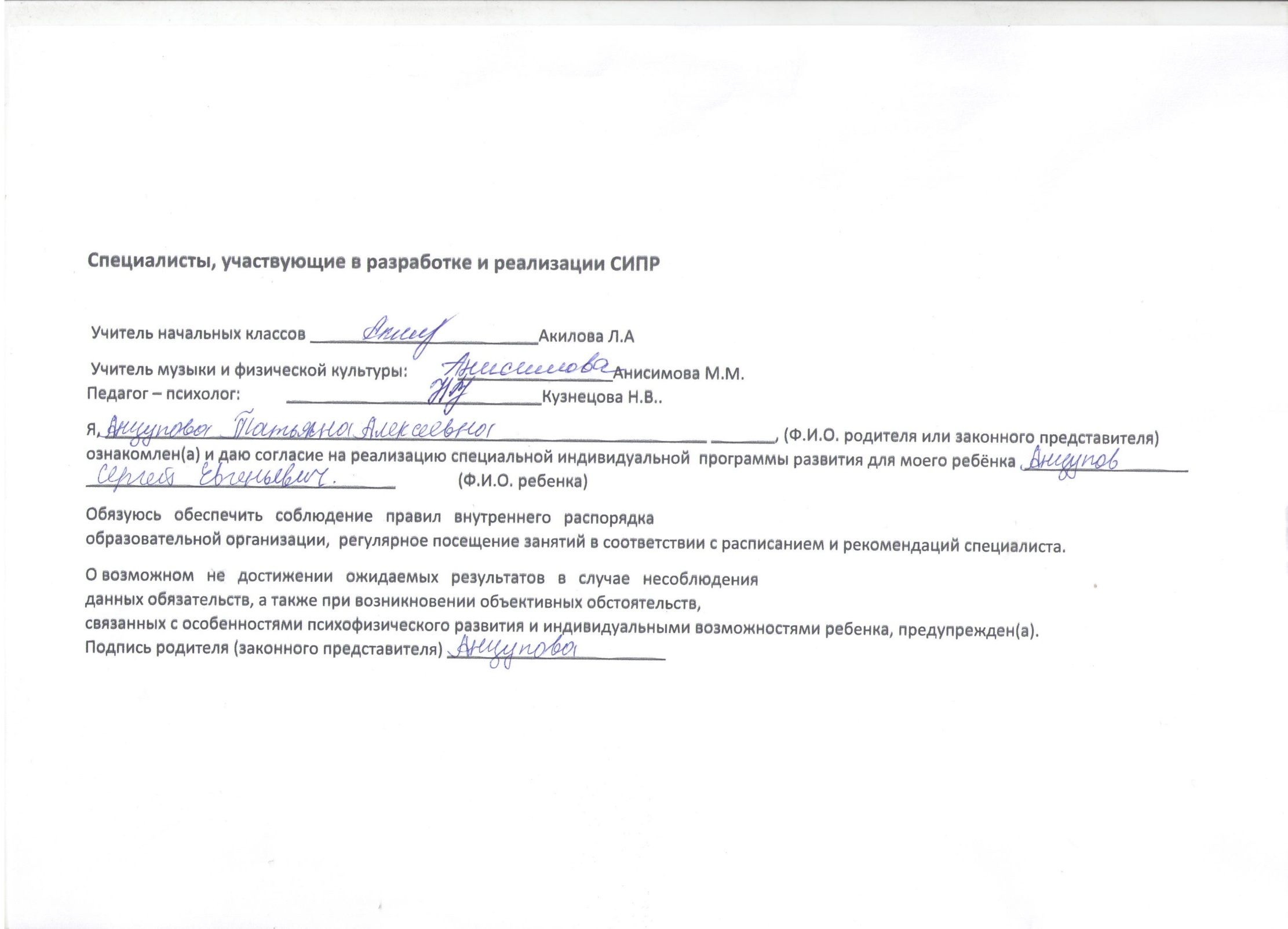 1 Пояснительная записка 2 Общие сведения об учащемся  3 Психолого-педагогическая характеристика 4 Индивидуальный учебный план 5 Расписание индивидуальных занятий 6 Содержание образования 6.1 Базовые учебные действия 6.2 Содержание учебных предметов и коррекционных занятий 6.3 Нравственное воспитание 6.4Формирование экологической культуры, здорового и безопасного образа жизни6.5Внеурочная деятельность7 Программа сотрудничества с семьей обучающегося.8Перечень необходимых технических средств и дидактических материалов.9Средства мониторинга и оценки динамики обучения10Специалисты, участвующие в реализации СИПР.Предметные области Предметные области Учебные  предметы Количество часов в неделю Количество часов  Обязательная часть Обязательная часть Обязательная часть 1.Язык и речевая практика 1.1 Чтение 1.1 Чтение 4  2136  68 1.Язык и речевая практика 1.3 Письмо1.3 Письмо4  2136  68 2.Математика 2.1 Математические представления 2.1 Математические представления 2 68 3. Окружающий мир3.1 Окружающий социальный мир 3.2 Мир природы и человека3.3 Домоводство3.1 Окружающий социальный мир 3.2 Мир природы и человека3.3 Домоводство1233468 1024. Искусство  4.1 Музыка и движение 4.1 Музыка и движение 1344. Искусство  4.2 Изобразительная деятельность 4.2 Изобразительная деятельность 134344. Искусство  4.3 Ручной труд4.3 Ручной труд134345. Физическая культура 5.1 Адаптивная физкультура 5.1 Адаптивная физкультура 3 102 Коррекционно -развивающие занятия268Итого 22748II. Часть, формируемая участниками образовательных отношений II. Часть, формируемая участниками образовательных отношений II. Часть, формируемая участниками образовательных отношений Коррекционные курсыКоррекционные курсыКоррекционные курсыПредметно-практические действияПредметно-практические действияПредметно-практические действия3 102 Двигательное развитиеДвигательное развитиеДвигательное развитие2 68Итого коррекционные курсы Итого коррекционные курсы Итого коррекционные курсы 5170Внеурочная деятельность Внеурочная деятельность Внеурочная деятельность 268Итого Итого Итого 13 238ПонедельникЧтениеПисьмоМатематические представленияФизкультураПредметно-практические действияВнеурочная деятельность: «Уроки нравственности»ВторникЧтениеДомоводствоМир природы и человекаРучной трудДвигательная активностьСредаЧтениеФизкультураПисьмоМатематические представленияПредметно-практические действияЧетвергДомоводствоСоциальный окружающий мирЧтениеИЗОДвигательная активностьПятницаФизкультураМир природы и человекаМузыкаПредметно-практические действияВнеурочная деятельность: «Школа добра»ТемаКол - во часовДеятельность обучающихсяПовторение пройденных звуков и букв16Писать строчные и прописные буквы. Составлять буквы из счетных палочек, мозаики, камушков. Списывать с классной доски прочитанных и разобранных слов, состоящих из двух слогов. Распознавать изученные буквы в текстах и предложениях.  Звуки и буквы8Соотносить звуки и буквы. Различать звуки гласные и согласные, шипящие и свистящие.Слово8Делить слова на слоги. С помощью учителя переносить часть  слова при письме. Составлять слова из слогов.Предложение8Составлять простые предложения по вопросу, картинке.Списывать предложения. Писать большую букву в начале предложения и ставить точку в конце предложения.Чистописание24Писать  строчные и прописные буквы, соединять  их в слова. Выполнять с помощью учителя письменные упражнения  в соответствии с заданием.2. Математические представления.2.1. Количественные представления.      2.1.1. Нахождение одинаковых предметов 2.1.2. Разъединение множества  2.1.3. Объединение предметов в единое множество  2.1.4. Различение множеств: «один», «много», «мало», «пусто» 2.1.5. Сравнение множеств без пересчета (с пересчетом) 2.1.6. Узнавание цифр 2.1.7. Соотнесение количества предметов с числом 2.1.8. Обозначение числа цифрой 2.1.9. Написание цифры 2.2. Представления о форме.2.2.1. Узнавание (различение) геометрических тел: «шар», «куб», «брусок» 2.2.2. Соотнесение формы предметов с геометрическими телами 2.2.3. Узнавание (различение) геометрических фигур: треугольник, квадрат, прямоугольник, круг, точка, линия (прямая, ломаная), отрезок 2.2.4. Соотнесение геометрической формы с геометрической фигурой 2.2.5. Соотнесение формы предметов с геометрическими фигурами (треугольник, квадрат, прямоугольник, круг) 2.2.6. Штриховка геометрической фигуры (треугольник, квадрат, прямоугольник, круг) 2.2.7. Обводка геометрической фигуры (треугольник, квадрат, прямоугольник, круг) по шаблону (трафарету, контурной линии) 2.2.8. Построение геометрической фигуры (отрезок, линия (прямая, ломаная), треугольник, квадрат, прямоугольник, круг) по точкам 2.2.9. Рисование геометрической фигуры: точка, линия (прямая, ломаная), треугольник, квадрат, прямоугольник, круг 2.2.10. Узнавание циркуля (частей циркуля), его назначение 2.2.11. Рисование круга произвольной (заданной) величины 2.2.12. Измерение отрезка  2.3. Пространственные представления2.3.1. Ориентация в пространственном расположении частей тела на себе (другом человеке, изображении): верх (вверху), низ (внизу), перед (спереди), зад (сзади), правая (левая) рука (нога, сторона тела) 2.3.2. Определение месторасположения предметов в пространстве: близко (около, рядом, здесь), далеко (там), сверху (вверху), снизу (внизу), впереди, сзади, справа, слева, на, в, внутри, перед, за, над, под, напротив, между, в середине, в центре 2.3.3. Перемещение в пространстве в заданном направлении: вверх, вниз, вперёд, назад, вправо, влево 2.3.4. Ориентация на плоскости: вверху (верх), внизу (низ), в середине (центре), справа, слева, верхний (нижний, правый, левый) край листа, верхняя (нижняя, правая, левая) часть листа, верхний (нижний) правый (левый) угол 2.3.5. Составление предмета (изображения) из нескольких  частей  2.3.6. Составление ряда из предметов (изображений): слева направо, снизу вверх, сверху вниз  2.3.7. Определение отношения порядка следования: первый, последний, крайний, перед, после, за, следующий за, следом, между 2.3.8. Определение месторасположения предметов в ряду 2.4. Временные представления.2.4.1. Узнавание (различение) частей суток 2.4.2. Знание порядка следования частей суток 2.4.3. Узнавание (различение) дней недели 2.4.4. Знание последовательности дней недели 2.4.5. Знание смены дней: вчера, сегодня, завтра 2.4.6. Соотнесение деятельности (события) с временным промежутком: сейчас, потом, вчера, сегодня, завтра, на следующий день, позавчера, послезавтра, давно, недавно 2.4.7. Различение времен года 2.4.8. Знание порядка следования сезонов в году 2.4.9. Узнавание (различение) месяцев 2.5. Представления о величине.2.5.1. Различение однородных (разнородных по одному признаку) предметовпо величине 2.5.2. Сравнение 2-х предметов по величине способом приложения (приставления), «на глаз», наложения 2.5.3. Сравнение предметов по длине 2.5.4. Сравнение предметов по весу 2.5.5. Узнавание линейки (шкалы делений), ее назначение ЧетвертиКоличество часовI четверть: 18 чСезонные изменения. Неживая природаРастения 5ч8ч5чII четверть 14 чСезонные изменения. РастенияТестовая работа 4ч9ч1чIII четверть20чСезонные изменения. ЖивотныеЧеловек Повторение 4ч12ч3ч1чIV четверть16чСезонные изменения ЧеловекБезопасное поведениеПовторение Тестовая работа4ч5ч5ч1ч1чИТОГО:68 ч№  п/п Содержательная линия Коррекционно - развивающие задачи 1 Я и моя семья Соотношение себя и своей семьи, осознание принадлежности к своей фамилии. Умение назвать свое имя при просьбе представить себя. Узнавание и соотнесение своего лица с изображением в зеркале и на фотографии. 2 Школа. Представления о профессиях людей, работающих в школе, о школьных принадлежностях. Представление о себе как обучающемся. Представление о дружеских взаимоотношениях. Соблюдение правил учебного поведения. Соблюдение очередности. Следование правилам игры. Обращение за разрешением к взрослым, когда ситуация этого требует. Соблюдение общепринятых норм поведения дома, на улице, в общественных местах. 3 Квартира, дом, двор. Представление о частях дома. Ориентация в помещениях своего дома. Представление о типах домов. Представление о местах общего пользования в доме. Представление о помещениях квартиры. Представление о предметах мебели. Представление о предметах посуды, предназначенных для сервировки стола и для приготовления пищи. Представление об электроприборах. Представление о часах. Представление об электронных устройствах. Использование предметов домашнего обихода в повседневной жизни. Представление о территории двора. Ориентация во дворе.  Умение вести себя в случаях чрезвычайной ситуации (отсутствие света, воды и т.д.). 4 Транспорт.  Представление о наземном транспорте. Соблюдение правил дорожного движения. Представление о воздушном транспорте. Представление о водном транспорте. Представление о космическом транспорте. Представление о профессиях людей, работающих на транспорте. Представление об общественном транспорте. Соблюдение правил пользования общественным транспортом. Представление о специальном транспорте. Представление о профессиях людей, работающих на специальном транспорте.  5 Город. Представление о районах, улицах, площадях, зданиях родного города. Ориентация в городе: умение находить остановки общественного транспорта, магазины и др. места. Представление о профессиях людей, работающих в городских учреждениях. Соблюдение правил поведения в общественных местах. Соблюдение правил поведения на улице. Представление об истории родного города. 6 Традиции, обычаи. Представление о празднике. Представление о школьных традициях: День знаний, последний учебный день, день рождения школы и др., участие в школьных мероприятиях. Представление о национальных, о религиозных атрибутах, традициях, праздниках. 7 Страна. Представление о государстве Россия и государственной символике. Представление о правах и обязанностях гражданина России. Представление о некоторых значимых исторических событиях России. Представление о выдающихся людях России. Представление о странах мира. Представление о выдающихся людях мира. ТемаКоличество часовПокупки6Уходзавещами29Обращениескухонныминвентарем30Приготовлениепищи15Уборка помещений15Уборка территории8Итого 1024 классУчащиеся должны знать:- элементарные пространственные  понятия;- элементарные  виды движений;- строевые  команды;- правила бережного обращения с инвентарем и оборудованием;-  требования техники безопасности в процессе урока Учащиеся должны уметь:-выполнять исходные положения;- бросать, перекладывать, перекатывать;- управлять дыханием;       -ориентироваться  в пространстве зала;-участвовать в  двигательной и игровой деятельности;- работать со спортивным инвентарем.Название разделаКоличество часовКоличество часовКоличество часовНазвание разделавсеготеорияпрактикаКоррекция и формирование правильной осанки.15411Формирование и укрепление мышечного корсета.1459Коррекция и развитие сенсорной системы.16610Развитие точности движений пространственной ориентировки.23716Итого:682246Предметные действия   17  ч.Дидактические игры15 ч.Элементарное конструирование.16 ч.Работа с мозаикой.  17 ч.Лепка15 ч.Работа с бумагой17 ч.Работа с нитками.  5 ч.Итого102 ч.ТемаКол-во часовЗнания о физической культуре5Гимнастика с элементами акробатики28Легкая атлетика25Подвижные игры23Лыжная подготовка21Общее количество часов102СодержаниеСодержаниеI полугодиеII полугодиеСпособность замечать и запоминать происходящее, радоваться новому дню, неделе, месяцу замечая какие события, встречи, изменения происходят в жизни;осознавать на доступном уровне значимость этих событий для каждого по отдельности и для всех людей.Доброжелательное отношение к окружающим;умение устанавливать контакт, общаться и взаимодействовать с детьми и взрослыми с использованием общепринятых форм общения, как вербальных, так и невербальных;доверительное отношение и желание взаимодействовать с взрослым (во время гигиенических процедур, одевания, приема пищи и др.).Умение выражать свои желания, делая выбор;умение принимать на себя посильную ответственность и понимать результаты своих действий;умение предвидеть последствия своих действий, понимать насколько его действия соотносятся с нормами и правилами жизни людей;контроль своих эмоций и поведения.Усвоение правил совместной деятельности в общении, в игре, учебе, работе, досуге.СодержаниеСодержаниеI полугодиеII полугодиеПредставления об основах экологической культуры на примере экологически сообразного поведения в быту и природе, безопасного для человека и окружающей среды.Осознанное отношение к собственному здоровью на основе соблюдения правил гигиены, здоровьесбережения, режима дня.Знание правил здорового питания.Негативное отношение к факторам, нарушающим здоровье: сниженная двигательная активность, курение, алкоголь, наркотики, инфекционные заболевания, нарушение правил гигиены, правильного питания. Готовность безбоязненно обращаться к врачу по любым вопросам, связанным с особенностями состояния здоровья.    Умение вести себя в экстремальных (чрезвычайных) ситуациях (доступными средствами обратиться за помощью, привлечь к себе внимание).№Внеурочная деятельностьКол-вочасов                  Мероприятия1.Нравственное развитие личности«Уроки нравственности»   1Беседы, прослушивание ауди записей, просмотр видео записей, экскурсии, изготовление поделок, рисунков, праздники2.Социально-эмоциональное развитие личности«Школа добрых дел»   1Трудовые поручения, чтение стихов, рассказов, просмотр мультфильмов, посещение школьных мероприятий, ролевые игрыНазвание мероприятияПланируемая деятельностьребенка в мероприятииУчастие ребенкав мероприятииI четвертьI четвертьI четверть 1 Сентября-День знанийТоржественное мероприятие в кругу семьи или на школьной линейке.Общение с учителем, поздравления. День МатериМероприятия в кругу семьи.Изготовление сувенира, открытки. ПрогулкиВ парк, лесопаркНаблюдения явлений природы.Всероссийский экологический субботникПрогулка около домаСбор мусораЭкскурсияВ зоопаркНаблюдения за животнымиДень УчителяМероприятия в кругу семьиОбщение с учителем, чтение стихов«Золотая осень»Прогулки в лесуПрослушивание рассказов и стиховПраздник «Осени»Просмотр видео материалов, беседыИзготовление аппликаций и рисунковДень здоровьяПрогулка в лесуСбор листьевII четвертьII четвертьII четвертьФестиваль, посвящённый Дню инвалидаПрисутствие на концерте, участие в выставке.Подготовка творческих работ к выставкеДень здоровьяПрогулка в лесуСбор шишек«Ко Дню пожилого человека»Мероприятия в кругу семьиИзготовление рисунковНовогодний праздникПодготовка к мероприятию: изготовление украшений, новогодних открыток; участие в новогоднем праздникеИзготовление новогодней игрушки, новогоднихоткрытокРождественская ёлкаУчастие в Рождественских развлечениях.Катание на санках, с горки, на каруселяхЭкскурсияВ паркКатание на санкахАкция «Новогодние пожелания»Мероприятия в кругу семьиПрослушивание ауди записей, украшение елки«Елка к нам пришла»Посещение мероприятия в Д/КТанцы, хороводыIII четвертьIII четвертьIII четвертьДень Защитника Отечества Изготовление праздничных открыток.Изготовление поздравительных открытокДень здоровьяПрогулка в лесуЛепка снеговика«Уроки безопасности»Беседы, просмотр видео материаловПросмотр видео материалов«В гостях у сказки»Мероприятия в кругу семьиПросмотр видео материаловПраздник- МасленицаУчастие в общешкольном празднике, ярмарке.Прогулка, просмотр развлекательной части.«Моя мама самая лучшая»Беседы, просмотр видео материаловПрослушивание ауди записей и стиховПраздник «8 Марта»Изготовление праздничных открыток.Изготовление поздравительных открытокПрогулки Прогулки по двору.Наблюдения за явлениями природы, социальными явлениями.ЭкскурсииОкеанариумНаблюдения, расширение общего кругозора.«Город мастеров»Просмотр видео материаловИзготовление поделокIV четвертьIV четвертьIV четверть Международный День птицБеседа. Наблюдение. Просмотр передач на тематических каналахИзготовление кормушки для птицМеждународный День детской книгиБеседы, просмотр книгПрослушивание рассказаПодготовка к празднику «День Космонавтики»Рассматривание картин, беседыИзготовление аппликаций «Космос глазами детей», посвященный Дню КосмонавтикиБеседы, просмотр фильмовРаскрашивание рисунковДень КосмонавтикиБеседа. Просмотр фильмов.Изготовление поделокЭкскурсияВыставкиНаблюдения, расширение общего кругозора.ПасхаБеседа, просмотр картинРаскрашивание рисунковПрогулкиВ парк, лесопаркНаблюдения, беседыПодготовка к «1 Мая»Беседы, просмотр видео материаловИзготовление аппликаций и рисунковВыставка «Мир один на всех»,Чтение стихов, просмотр картинИзготовление аппликаций и рисунков«Найти Героя»Подготовка к празднику «День Победы»Изготовление аппликацийДень ПобедыБеседа. Просмотр фильмовИзготовление праздничных открытокЭкскурсияПоход в театрПросмотр сказкиДень здоровьяПрогулка в лесуСбор весенних цветов25мая-Последний звонок.Торжественное мероприятие в кругу семьи, общение с учителем, поздравления.Общение с учителем, поздравления.ЭкскурсияПоход в циркПросмотр представления«Здравствуй, лето»Экскурсии. Беседы. Просмотр видео материаловИзготовление аппликаций, рисунков«День защиты детей»Беседы, чтение стиховРаскрашивание рисунковЗадачи Мероприятия Отчѐт о проведении Повышение осведомлѐнности родителей 	об особенностях развития и специфических образовательных потребностях учащегося -индивидуальные консультации родителей со специалистами  -индивидуальные консультации родителей по темам:  «Организация досуга», «Реализация СИПР в домашних условиях»,  «Формирование 	социально 	– 	бытовых навыков у учащегося с». обеспечение участия семьи в разработке и реализации СИПР, -участие родителей в разработке СИПР  -посещение родителями уроков/занятий; -консультирование родителей по вопросам единства требований к обучающемуся в семье и в образовательной организации обучения ребѐнка в домашних условиях, выбор единых подходов и приѐмов работы. организация регулярного обмена информацией о ребѐнке, о ходе реализации СИПР и результатах еѐ освоения -личные беседы;  -ежедневный просмотр и записи в дневнике учащегося; -присутствие 	родителей 	на 	занятиях 	и обсуждение результатов. организация 	участия родителей во внеурочных мероприятиях привлечение родителей к планированию, разработке и реализации мероприятий. Уровни освоения (выполнения) действий/операцийУровни освоения (выполнения) действий/операцийПассивное участие/соучастие - действие выполняется взрослым (ребёнок позволяет что-нибудь сделать с ним)Активное участие - действие выполняется ребёнком:- со значительной помощью взрослого- с частичной помощью взрослого- по последовательной инструкции (изображения или вербально)ддддиПо подражанию или по образцуСамостоятельно с ошибкамисамостоятельнодосшсСформированность представленийСформированность представленийПредставление отсутствует-Не выявить наличие представлений?Представление на уровне:Использования по прямой подсказкеИспользования с косвенной подсказкой (изображение)Самостоятельного использованияппп+